ΑΙΤΗΣΗ ΣΤΗΡΙΞΗΣΣΤΟ ΠΡΟΓΡΑΜΜΑ ΑΓΡΟΤΙΚΗΣ ΑΝΑΠΤΥΞΗΣ 2014-2020ΜΕΤΡΟ 19: «ΤΟΠΙΚΗ ΑΝΑΠΤΥΞΗ ΜΕ ΠΡΩΤΟΒΟΥΛΙΑ ΤΟΠΙΚΩΝ ΚΟΙΝΟΤΗΤΩΝ CLLD/LEADER»ΥΠΟΜΕΤΡΟ 19.2: «ΣΤΗΡΙΞΗ ΓΙΑ ΤΗΝ ΥΛΟΠΟΙΗΣΗ ΔΡΑΣΕΩΝ ΥΠΟ ΤΗΝ ΤΟΠΙΚΗ ΣΤΡΑΤΗΓΙΚΗ ΑΝΑΠΤΥΞΗΣ ΓΙΑ ΠΑΡΕΜΒΑΣΕΙΣ ΔΗΜΟΣΙΟΥ ΧΑΡΑΚΤΗΡΑ»ΔΡΑΣΗ 19.2.4: «ΒΑΣΙΚΕΣ ΥΠΗΡΕΣΙΕΣ & ΑΝΑΠΛΑΣΗ ΧΩΡΙΩΝ ΣΕ ΑΓΡΟΤΙΚΕΣ ΠΕΡΙΟΧΕΣ»ΥΠΟΔΡΑΣΗ ….: «…………»Σε συνέχεια της με αρ. πρωτ. …….… πρόσκλησης, με Κωδικό:…..…. της Ομάδας Τοπικής Δράσης ΟΤΔ Αναπτυξιακή Μεσσηνίας – Αναπτυξιακή Ανώνυμη Εταιρεία ΟΤΑ για την υποβολή αιτήσεων στήριξης στο πλαίσιο του Μέτρου 19 «Τοπική Ανάπτυξη με πρωτοβουλία τοπικών κοινοτήτων CLLD/LEADER», Υπομέτρο 19.2: «Στήριξη για την υλοποίηση δράσεων υπό την τοπική στρατηγική ανάπτυξης για παρεμβάσεις Δημοσίου χαρακτήρα» του ΠΑΑ 2014-2020, το οποίο συγχρηματοδοτείται από το Ευρωπαϊκό Γεωργικό Ταμείο Αγροτικής Ανάπτυξης, υποβάλλουμε πρόταση για τη χρηματοδότηση της πράξης με τίτλο: «……………………………………………..», κωδικό ΟΠΣΑΑ …….. και συνολικού προϋπολογισμού (συνολικής δημόσιας δαπάνης) …………….. €.Η πράξη αποτελείται από τα ακόλουθα Υποέργα: Η προτεινόμενη πράξη περιγράφεται αναλυτικά στην παρούσα αίτηση στήριξης, στα στοιχεία που δηλώνονται στο ΟΠΣΑΑ και στα σχετικά συνοδευτικά έγγραφα που τη συνοδεύουν.Επιπρόσθετα βεβαιώνουμε υπεύθυνα ότι: α) Οι προβλεπόμενες δαπάνες της προτεινόμενης πράξης, ή μέρος αυτών, δεν έχουν τύχει ούτε θα τύχουν χρηματοδότησης από άλλο Ταμείο ή χρηματοδοτικό μέσο ή από άλλο πρόγραμμα ευρωπαϊκό ή εθνικό, στο πλαίσιο της τρέχουσας ή προηγούμενης προγραμματικής περιόδου. β) Δεν έχει ολοκληρωθεί το φυσικό αντικείμενο της προτεινόμενης πράξης (η πράξη δεν έχει περατωθεί φυσικά ούτε έχει εκτελεστεί πλήρως) σύμφωνα με το άρθρο 65, παρ. 6 του Καν. 1303/2013.γ) Η προτεινόμενη πράξη δεν περιλαμβάνει τμήμα επένδυσης σε υποδομή ή παραγωγική επένδυση η οποία έπαυσε ή μετεγκαταστάθηκε εκτός της περιοχής του προγράμματος εντός πέντε ετών από την τελική πληρωμή στο δικαιούχο ή εντός της προθεσμίας που οριζόταν στους κανόνες περί κρατικών ενισχύσεων (σύμφωνα με το άρθρο 71 του Καν. 1303/2013).δ)   Από την εν λόγω πράξη, με βάση τις υφιστάμενες κανονιστικές ρυθμίσεις, δεν δύναται να παραχθούν έσοδα, μετά την ολοκλήρωση της πράξης ή κατά τη διάρκεια υλοποίησής της, για τους εξής λόγους (συνδυαστικά ή εναλλακτικά):δεν προβλέπεται η επιβολή στους τυχόν χρήστες του έργου τελών ή προσαύξηση στο τυχόν ήδη υπάρχον τέλος, εξαιτίας της συγκεκριμένης επένδυσης, τα οποία βαρύνουν άμεσα τους χρήστες για τη χρήση της υποδομής, την πώληση ή τη μίσθωση γης ή κτιρίων, ή πληρωμές για υπηρεσίες (μείον τυχόν λειτουργικά έξοδα και έξοδα αντικατάστασης βραχύβιου εξοπλισμού, τα οποία προκύπτουν κατά την αντίστοιχη περίοδο). Επίσης, η πράξη δεν επιφέρει εξοικονόμηση λειτουργικών δαπανών ή εάν επιφέρει αντισταθμίζεται με ισοδύναμη μείωση των επιδοτήσεων λειτουργίας, η υπόψη επένδυση δεν στοχεύει στην προσέλκυση πρόσθετης ζήτησης,δεν προβλέπεται η οιαδήποτε παροχή υπηρεσιών έναντι πληρωμής, τα έσοδα που δύναται να προκύψουν κατά τη διάρκεια υλοποίησης της πράξης, θα δηλωθούν πριν την τελική πληρωμή των δαπανών της πράξης.Εναλλακτικά δ) 1  Από την εν λόγω πράξη θα παραχθούν έσοδα.Τα παραγόμενα έσοδα δεν είναι φορολογητέα, συνεπώς δεν υπάρχει δικαίωμα έκπτωσης του φόρου των αντίστοιχων εσόδων και ως εκ τούτου ο ΦΠΑ δεν ανακτάται. Εναλλακτικά Τα παραγόμενα έσοδα είναι φορολογητέα και ως εκ τούτου ο ΦΠΑ ανακτάται.ε) 	Έχω λάβει γνώση των υποχρεώσεων που πρέπει να τηρήσω στο πλαίσιο της υλοποίησης της υποβαλλόμενης πρότασης, όπως αυτές περιγράφονται στο Παράρτημα Ι της πρόσκλησης και εφόσον αξιολογηθεί θετικά και χρηματοδοτηθεί από το ΠΑΑ 2014-2020 θα τηρήσω τις εν λόγω υποχρεώσεις. στ)  Ο φορέας λειτουργίας ή/και συντήρησης της πράξης, που θα αναλάβει τη λειτουργία ή/ και συντήρηση του έργου είναι ………………………, και ο οποίος έχει λάβει γνώση και συμφωνεί με το περιεχόμενο της πρότασης. (συμπληρώνεται εφόσον απαιτείται)ζ)  Ο φορέας που υποβάλλει την πρόταση έχει σύμφωνα με το ισχύον θεσμικό πλαίσιο την αρμοδιότητα εκτέλεσης του έργου.η)    Όλα τα στοιχεία και δικαιολογητικά που υποβάλλονται στο φάκελο είναι αληθή.θ)   Το έργο είναι σύμφωνο με το αντίστοιχο εφαρμοστέο ενωσιακό δίκαιο και το σχετικό με την εφαρμογή τους εθνικό δίκαιοΙ)  Το έργο είναι στοχευμένο να συμβάλλει στην επίτευξη της τοπικής στρατηγικής και στην επίτευξη των επιλεγμένων θεματικών κατευθύνσεων του ΤΠ (Τοπικό Πρόγραμμα)Ια) Το έργο είναι σε συνάφεια με τις προτεραιότητες που αναφέρονται στο ΠΑΑ 2014 - 2020 σχετικά με το CLLD/LeaderΙβ) Το έργο εξυπηρετεί με άμεσο ή έμμεσο τρόπο την τοπική κοινωνία και συμβάλλει στην ανάπτυξη αυτήςΙγ) Θα διευκολύνω κάθε έλεγχο από την ΟΤΔ Αναπτυξιακής Μεσσηνίας ΑΑΕ ΟΤΑ, και τους αρμόδιους ελεγκτικούς μηχανισμούςΙδ)  Το έργο διασφαλίζει την ισότητα μεταξύ ανδρών και γυναικών και αποτρέπει κάθε διάκριση εξαιτίας του φύλου, της φυλής ή της εθνοτικής καταγωγήςιε) Κατά την υποβολή του φακέλου υποψηφιότητας για συμμετοχή στο τοπικό πρόγραμμα CLLD/LEADER της ΟΤΔ Αναπτυξιακής Μεσσηνίας ΑΑΕ ΟΤΑ ελήφθησαν υπόψη και έγιναν αποδεκτοί όλοι οι όροι και προϋποθέσεις που αναφέρονται στη σχετική πρόσκληση εκδήλωσης ενδιαφέροντος και τα παραρτήματα αυτήςΣΥΝΗΜΜΕΝΑ ΕΓΓΡΑΦΑ:Τα ακόλουθα έχουν υποβληθεί στο ΟΠΣΑΑ: (Αναγράφονται αναλυτικά από το δυνητικό δικαιούχο)…………………………..…………………………..…………………………..…………………………..Τα ακόλουθα υποβάλλονται μαζί με την ταχυδρομική αποστολή της αίτησης στήριξης: (Αναγράφονται αναλυτικά από το δυνητικό δικαιούχο)…………………………..…………………………..…………………………..…………………………..ΠΡΟΓΡΑΜΜΑ ΑΓΡΟΤΙΚΗΣ ΑΝΑΠΤΥΞΗΣ (ΠΑΑ) 2014-2020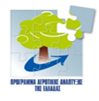 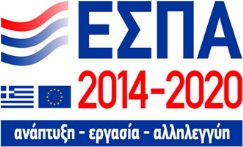 ΜΕΤΡΟ 19: «ΤΟΠΙΚΗ ΑΝΑΠΤΥΞΗ ΜE ΠΡΩΤΟΒΟΥΛΙΑ ΤΟΠΙΚΩΝ ΚΟΙΝΟΤΗΤΩΝ (CLLD) – LEADER» ΠΑΑ 2014 -2020ΥΠΟΜΕΤΡΟ 19.2: «Στήριξη υλοποίησης δράσεων των στρατηγικών τοπικής ανάπτυξης με πρωτοβουλία τοπικών κοινοτήτων (CLLD/LEADER)»ΔΡΑΣΗ 19.2.4: «ΒΑΣΙΚΕΣ ΥΠΗΡΕΣΙΕΣ & ΑΝΑΠΛΑΣΗ ΧΩΡΙΩΝ ΣΕ ΑΓΡΟΤΙΚΕΣ ΠΕΡΙΟΧΕΣ»1η ΠΡΟΣΚΛΗΣΗ (ΔΗΜΟΣΙΑ ΕΡΓΑ)ΣΤΟ ΤΟΠΙΚΟ ΠΡΟΓΡΑΜΜΑ ΤΗΣ ΟΤΔ «ΑΝΑΠΤΥΞΙΑΚΗ ΜΕΣΣΗΝΙΑΣ ΑΝΑΠΤΥΞΙΑΚΗ ΑΝΩΝΥΜΗ ΕΤΑΙΡΕΙΑ ΟΤΑ»ΠΑΡΑΡΤΗΜΑ ΑΙΤΗΣΗΣ ΣΤΗΡΙΞΗΣ 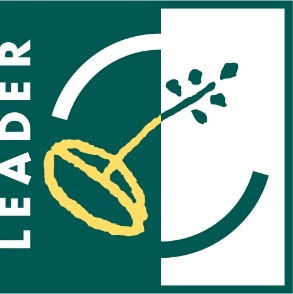 ΔΙΑΝΕΜΕΤΑΙ ΔΩΡΕΑΝ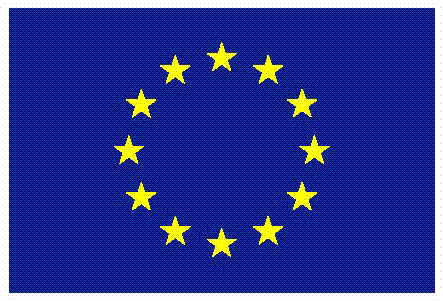 ΕΥΡΩΠΑΪΚΟ ΓΕΩΡΓΙΚΟΤΑΜΕΙΟ ΑΓΡΟΤΙΚΗΣ ΑΝΑΠΤΥΞΗΣΗ Ευρώπη επενδύει στιςΑγροτικές περιοχέςΗΜΕΡΟΜΗΝΙΑ:……….1. ΓΕΝΙΚΑ ΣΤΟΙΧΕΙΑ ΠΡΑΞΗΣ2. ΣΤΟΙΧΕΙΑ ΑΙΤΟΥΝΤΟΣΣυμπληρώνεται Χ στο αντίστοιχο πεδίοΣυμπληρώνεται Χ στο αντίστοιχο πεδίο3. ΣΤΟΙΧΕΙΑ ΦΥΣΙΚΟΥ ΑΝΤΙΚΕΙΜΕΝΟΥ ΠΡΑΞΗΣΤο έργο παράγει έσοδα;4. ΧΡΟΝΟΔΙΑΓΡΑΜΜΑ ΕΚΤΕΛΕΣΗΣ ΠΡΑΞΗΣ5. ΠΡΟΫΠΟΛΟΓΙΣΜΟΣ ΠΡΟΤΕΙΝΟΜΕΝΗΣ ΠΡΑΞΗΣΝα γίνει τεκμηρίωση του είδους και του ύψους των δαπανών, ώστε να συνάδουν με τη φύση, τους στόχους και την λειτουργικότητα του επενδυτικού σχεδίου(Τα ποσά στους πίνακες που ακολουθούν συμπληρώνονται σε ευρώ με δύο δεκαδικά ψηφία.)(Οι παρακάτω πίνακες προϋπολογισμού διατίθενται κα σε αρχείο Excel)ΠΑΡΑΤΗΡΗΣΕΙΣ1. Στην περίπτωση πράξεων που υλοποιούνται με δημόσιες συμβάσεις ο ανωτέρω πίνακας προϋπολογισμού αντικαθίσταται με αυτόν που προκύπτει από τη σχετική μελέτη του έργου, σύμφωνα με τους ισχύοντες πίνακες τιμολόγησης δημοσίων έργων.2. Στον παραπάνω πίνακα ενσωματώθηκαν οι τιμές μονάδος σύμφωνα με τον πίνακα τιμών μονάδος της ΟΤΔ για την περιοχή παρέμβασης του Τοπικού Προγράμματος.3. Οι παραπάνω τιμές περιλαμβάνουν υλικά, εργασία και τις ασφαλιστικές εισφορές του ΙΚΑ4. Στον παραπάνω πίνακα γίνονται δεκτές και εργασίες που δεν συμπεριλαμβάνονται, με επιπλέον εγγραφή στην αντίστοιχη κατηγορία δαπάνης, για τις οποίες θα πρέπει να τεκμηριώνεται το εύλογο του κόστους. Εφόσον το μοναδιαίο (τιμή μονάδας χωρίς ΦΠΑ) κόστος αυτών υπερβαίνει σε αξία τα 1.000,00€ (χίλια ευρώ) απαιτούνται τρεις (3) συγκρίσιμες προσφορές, ενώ σε αντίθετη περίπτωση τουλάχιστον μία (1)5. Για τις εργασίες που είναι σημειωμένες με αστερίσκο (*) οι τιμές θα διαμορφωθούν κατά περίπτωση με βάση την τεχνική περιγραφή, τις απαιτήσεις της μελέτης και ενδεχόμενες προσφορέςΣτην παρούσα κατηγορία δύνανται να περιλαμβάνονται επιλέξιμες δαπάνες που αφορούν  : Σχεδιασμός και παραγωγή πληροφοριακού και διαφημιστικού υλικού Διαφημιστικές καταχωρήσειςΑξιοποίηση διαδικτύουΔιεξαγωγή ημερίδων εκδηλώσεων ενημέρωσης και προβολής Μίσθωση χώρων και εξοπλισμούΔιαμόρφωση χώρωνΣυμμετοχή άμεσα εμπλεκόμενων φορέων -προσώπων σε εκδηλώσειςΟργάνωση πολιτιστικών δρώμενων(*) Στο χρονοδιάγραμμα συμπληρώνεται το ποσοστό της συγκεκριμένης κατηγορίας δαπάνης που υπολογίζεται να εκτελεστεί στο συγκεκριμένο εξάμηνο(**) Συμπληρώνεται το ποσοστό υλοποίησης του έργου ανά εξάμηνοΣΗΜΕΙΩΣΗΟι ανωτέρω πίνακες προϋπολογισμού διατίθενται και σε αρχείο υπολογιστικών φύλλων όπου και προτείνεται να γίνει η συμπλήρωση – υποβολή τους6. ΣΤΟΙΧΕΙΑ ΓΙΑ ΤΟΝ ΥΠΟΛΟΓΙΣΜΟ ΤΩΝ ΚΟΙΝΩΝ ΔΕΙΚΤΩΝ ΠΑΡΑΚΟΛΟΥΘΗΣΗΣ ΚΑΙ ΑΞΙΟΛΟΓΗΣΗΣ*O υποψήφιος δικαιούχος απαντά στα ανωτέρω, κατά την καταχώρηση της αίτησης στήριξης στο ΟΠΣΑΑ, επιλέγοντας ένα από τα δεδομένα Διάστασης Δείκτη.ΛΟΓΟΤΥΠΟ ΔΙΚΑΙΟΥΧΟΥΛΟΓΟΤΥΠΟ ΔΙΚΑΙΟΥΧΟΥ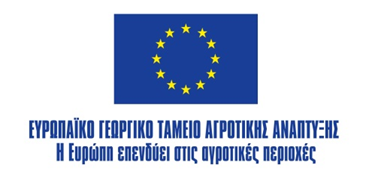 Δικαιούχος: Δικαιούχος: Πόλη:Πόλη:Πόλη:Ταχ. Διεύθυνση: Ταχ. Διεύθυνση: Ημερομηνία:Ημερομηνία:Ημερομηνία:Ταχ. Κώδικας: Ταχ. Κώδικας: Αρ. Πρωτ.:Αρ. Πρωτ.:Αρ. Πρωτ.:Πληροφορίες:Πληροφορίες:Τηλέφωνο:Τηλέφωνο:Fax:Fax:E-mail:E-mail:Προς: Αναπτυξιακή Μεσσηνίας – Αναπτυξιακή Ανώνυμη Εταιρεία ΟΤΑΟμήρου & Μαιζώνος 50, ΚαλαμάταΠρος: Αναπτυξιακή Μεσσηνίας – Αναπτυξιακή Ανώνυμη Εταιρεία ΟΤΑΟμήρου & Μαιζώνος 50, ΚαλαμάταΠρος: Αναπτυξιακή Μεσσηνίας – Αναπτυξιακή Ανώνυμη Εταιρεία ΟΤΑΟμήρου & Μαιζώνος 50, ΚαλαμάταΤίτλος ΥποέργουΣυνολικός Προϋπολογισμός (Συνολική Δημόσια Δαπάνη) (€)Επιλέξιμη Δημόσια Δαπάνη (€)Μη επιλέξιμες λοιπές αξίες (€)Ιδιωτική Συμμετοχή (€)ΥΠΟΕΡΓΟ 1: …..ΥΠΟΕΡΓΟ 2: …..ΥΠΟΕΡΓΟ 3: …..ΣύνολοΟ Νόμιμος Εκπρόσωπος Δικαιούχου(υπογραφή)Κωδικός ΟΠΣΑΑ:Δικαιούχος Πράξης:Τίτλος πράξης:Περιοχή υλοποίησης:Περιοχή υλοποίησης:Διεύθυνση / Οικισμός:Τοπική/Δημοτική Κοινότητα:Δημοτική Ενότητα:Δήμος:Προϋπολογισμός Έργου: Προϋπολογισμός Έργου: Προϋπολογισμός (€):Δημόσια Δαπάνη (€):Ιδιωτική Συμμετοχή (:)Επωνυμία Δικαιούχου: Νομική Μορφή: Ταχ. Διεύθυνση: Ταχ. Κώδικας: Νόμιμος Εκπρόσωπος:Πληροφορίες:Τηλέφωνο:Fax:E-mail:2.1 ΕΙΔΟΣ ΔΙΚΑΙΟΥΧΟΥ2.1 ΕΙΔΟΣ ΔΙΚΑΙΟΥΧΟΥΦυσικό πρόσωποΟΤΑ Α΄βαθμούΟΤΑ Β΄βαθμούΝομικό Πρόσωπο ΟΤΑΆλλος φορέας τοπικής αυτοδιοίκησηςΙδιωτικός φορέας μη κερδοσκοπικού χαρακτήρα με σχετικό καταστατικό σκοπόΓυναικείος ΣύλλογοςΆλλο2.2. ΣΥΣΤΑΣΗ ΦΟΡΕΑ2.2. ΣΥΣΤΑΣΗ ΦΟΡΕΑΈχει συσταθεί ο φορέας υλοποίησης της επένδυσης (εταιρεία, νομικό πρόσωπο κλπ)Δεν έχει συσταθεί ο φορέας υλοποίησης της επένδυσης (εταιρεία, νομικό πρόσωπο κλπ)Δεν απαιτείται σύσταση φορέα3.1   ΣΤΟΙΧΕΙΑ ΚΑΙ ΦΩΤΟΓΡΑΦΙΚΗ ΑΠΕΙΚΟΝΙΣΗ ΤΗΣ ΥΦΙΣΤΑΜΕΝΗΣ ΚΑΤΑΣΤΑΣΗΣ ΤΟΥ ΠΡΟΤΕΙΝΟΜΕΝΟΥ ΕΡΓΟΥ (εκτός άυλων ενεργειών)ΣΥΝΟΠΤΙΚΗ ΠΕΡΙΓΡΑΦΗ ΤΗΣ ΥΦΙΣΤΑΜΕΝΗΣ ΚΑΤΑΣΤΑΣΗΣ ΤΟΥ ΠΡΟΤΕΙΝΟΜΕΝΟΥ ΕΡΓΟΥ (με αναφορά στα βασικά τεχνικά, λειτουργικά και λοιπά χαρακτηριστικά αυτής.)ΦΩΤΟΓΡΑΦΙΚΗ ΑΠΕΙΚΟΝΙΣΗ (με επισύναψη ευκρινών φωτογραφιών όπου αποτυπώνεται η υφιστάμενη κατάσταση του προτεινόμενου έργου κατά την υποβολή της παρούσας Αίτησης Στήριξης)3.2 ΠΕΡΙΓΡΑΦΗ ΤΗΣ ΠΡΟΤΕΙΝΟΜΕΝΗΣ ΠΡΑΞΗΣΣΥΝΟΠΤΙΚΗ ΠΕΡΙΓΡΑΦΗ ΦΥΣΙΚΟΥ ΑΝΤΙΚΕΙΜΕΝΟΥ ΠΡΆΞΗΣ (με αναφορά στα βασικά τεχνικά, λειτουργικά και λοιπά χαρακτηριστικά αυτής.)ΜΕΘΟΔΟΛΟΓΙΑ ΥΛΟΠΟΙΗΣΗΣ (επιλογή μεθοδολογίας και ανάλυση της υλοποίησης της πράξης και των επιμέρους υποέργων της)ΠΑΡΑΔΟΤΕΑ ΠΡΑΞΗΣ (Αναφορά στα ευδιάκριτα παραδοτέα (υποέργα) και το χρονοδιάγραμμα ολοκλήρωσής τους)3.3. ΠΕΡΙΓΡΑΦΗ ΣΚΟΠΙΜΟΤΗΤΑΣ ΠΡΟΤΕΙΝΟΜΕΝΟΥ ΕΡΓΟΥ (Περιγραφή της συσχέτισης του προτεινόμενου έργου με τους στόχους και τις προτεραιότητες του τοπικού προγράμματος)3.4 ΒΙΩΣΙΜΟΤΗΤΑ ΛΕΙΤΟΥΡΓΙΚΟΤΗΤΑ ΚΑΙ ΑΞΙΟΠΟΙΗΣΗ ΠΡΑΞΗΣ – ΤΕΚΜΗΡΙΩΣΗ ΤΗΣ ΔΥΝΑΤΟΤΗΤΑΣ ΤΟΥ ΔΙΚΑΙΟΥΧΟΥ ΑΝΑΦΟΡΙΚΑ ΜΕ ΤΗ ΛΕΙΤΟΥΡΓΙΑ-ΣΥΝΤΉΡΗΣΗ ΤΟΥ ΕΡΓΟΥ (περιγραφή του τρόπου με τον οποίο τα παραδοτέα της πράξης θα αξιοποιηθούν (π.χ. σε περίπτωση πράξης υποδομών, όπου απαιτείται συντήρηση και λειτουργία, ο δικαιούχος θα πρέπει να αναφέρει την ύπαρξη σχετικών φορέων/δομών/μηχανισμών λειτουργίας ή να προβλέπει τις αναγκαίες ενέργειες με συγκεκριμένο χρονοδιάγραμμα, προκειμένου να εξασφαλιστεί η συντήρηση και λειτουργία. Σε περίπτωση πράξεων που δεν εμπεριέχουν διαδικασίες λειτουργίας-συντήρησης, θα πρέπει να επεξηγείται ο τρόπος αξιοποίησης των αποτελεσμάτων της). ΝΑΙΟΧΙ3.5 ΣΥΜΒΙΒΑΣΙΜΟ ΤΗΣ ΕΝΙΣΧΥΣΗΣ ΜΕ ΤΟ ΔΙΚΑΙΟ ΤΟΥ ΑΝΤΑΓΩΝΙΣΜΟΥ ΠΕΡΙ ΚΡΑΤΙΚΩΝ ΕΝΙΣΧΥΣΕΩΝ(συμπληρώνεται εφόσον η πράξη ενέχει στοιχεία κρατικών ενισχύσεων. Θα πρέπει να αποτυπώνονται οι ενέργειες που διασφαλίζουν εκ των προτέρων το συμβιβάσιμο της ενίσχυσης με το δίκαιο του ανταγωνισμού περί κρατικών ενισχύσεων. Λαμβάνεται υπόψη ο σχετικός οδηγός του ΕΣΠΑ 2014-2020 για την αρχική αξιολόγηση του κριτηρίου ύπαρξης κρατικής ενίσχυσης στην πράξη.) (Σχετικό δικαιολογητικό και επεξήγηση στον Οδηγό Διοικητικού Ελέγχου)3.6 ΠΕΡΙΓΡΑΦΗ ΕΝΣΩΜΑΤΩΣΗΣ ΤΩΝ ΑΚΟΛΟΥΘΩΝ (ΟΡΙΖΟΝΤΙΩΝ) ΠΟΛΙΤΙΚΩΝ ΑΠΟ ΤΗΝ ΠΡΑΞΗΠΡΟΑΣΠΙΣΗ ΚΑΙ ΠΡΟΑΓΩΓΗ ΤΗΣ ΙΣΟΤΗΤΑΣ ΜΕΤΑΞΥ ΑΝΔΡΩΝ ΚΑΙ ΓΥΝΑΙΚΩΝ ΚΑΙ ΑΠΟΤΡΟΠΗ ΚΑΘΕ ΔΙΑΚΡΙΣΗΣ ΛΟΓΩ ΦΥΛΟΥ, ΦΥΛΗΣ, ΕΘΝΟΤΙΚΗΣ ΚΑΤΑΓΩΓΗΣ, ΘΡΗΣΚΕΙΑΣ, ΠΕΠΟΙΘΗΣΕΩΝ, ΑΝΑΠΗΡΙΑΣ, ΗΛΙΚΙΑΣ, ΓΕΝΕΤΗΣΙΟΥ ΠΡΟΣΑΝΑΤΟΛΙΣΜΟΥ:ΕΞΑΣΦΑΛΙΣΗ ΠΡΟΣΒΑΣΙΜΟΤΗΤΑΣ ΤΩΝ ΑΤΟΜΩΝ ΜΕ ΑΝΑΠΗΡΙΑ (ΕΚΘΕΣΗ ΤΕΚΜΗΡΙΩΣΗΣ):(θα πρέπει να αναφέρονται οι απαιτήσεις που απορρέουν από τη νομοθεσία για την εξασφάλιση της πρόσβασης σε ΑμεΑ και να περιγράφεται ο τρόπος με τον οποίο αυτές προβλέπεται να ικανοποιηθούν. Στην περίπτωση που δεν προβλέπονται σχετικές απαιτήσεις (λαμβάνοντας υπόψη τη φύση της πράξης) δηλώνεται το γεγονός αυτό από το δυνητικό δικαιούχο.Στην περίπτωση που η προτεινόμενη πράξη έχει συμβασιοποιηθεί και δεν έχει γίνει πρόβλεψη για ΑΜΕΑ, εφόσον απαιτείται  από τη φύση της πράξης και την αντίστοιχη νομοθεσία, θα πρέπει να δεσμευθεί ο δυνητικός δικαιούχος ότι θα αναλάβει όλες τις δαπάνες προσαρμογής για εξασφάλιση προσβασιμότητας για ΑΜΕΑ με δικά του έξοδα)ΑΕΙΦΟΡΟΣ ΑΝΑΠΤΥΞΗ: ΣΥΜΒΑΤΟΤΗΤΑ ΤΗΣ ΠΡΑΞΗΣ ΜΕ ΤΙΣ ΑΡΧΕΣ ΤΗΣ ΑΕΙΦΟΡΟΥ ΑΝΑΠΤΥΞΗΣ ΚΑΙ ΕΙΔΙΚΟΤΕΡΑ ΜΕ τους ΟΡΟΥΣ, ΠΕΡΙΡΟΡΙΣΜΟΥΣ ΚΑΙ ΚΕΤΑΥΘΥΝΣΕΙΣ ΤΗΣ ΣΤΡΑΤΗΓΙΚΗΣ ΜΕΛΕΤΗΣ ΠΕΡΙΒΑΛΛΟΝΤΙΚΩΝ ΕΠΙΠΤΩΣΕΩΝ ΤΟΥ ΠΑΑ 2014-2020:ΠΙΝΑΚΑΣ 3.7    ΣΥΜΜΟΡΦΩΣΗΣ ΤΗΣ ΠΡΟΤΕΙΝΟΜΕΝΗΣ ΠΡΑΞΗΣ ΜΕ ΤΙΣ ΚΑΤΕΥΘΥΝΣΕΙΣ ΤΗΣ 152950/23-10-2015 ΚΥΑ έγκρισης της ΣΜΠΕ ΤΟΥ ΠΡΟΓΡΑΜΜΑΤΟΣ ΑΓΡΟΤΙΚΗΣ ΑΝΑΠΤΥΞΗΣ ΠΑΑ 2014-2020»ΠΙΝΑΚΑΣ 3.7    ΣΥΜΜΟΡΦΩΣΗΣ ΤΗΣ ΠΡΟΤΕΙΝΟΜΕΝΗΣ ΠΡΑΞΗΣ ΜΕ ΤΙΣ ΚΑΤΕΥΘΥΝΣΕΙΣ ΤΗΣ 152950/23-10-2015 ΚΥΑ έγκρισης της ΣΜΠΕ ΤΟΥ ΠΡΟΓΡΑΜΜΑΤΟΣ ΑΓΡΟΤΙΚΗΣ ΑΝΑΠΤΥΞΗΣ ΠΑΑ 2014-2020»ΠΙΝΑΚΑΣ 3.7    ΣΥΜΜΟΡΦΩΣΗΣ ΤΗΣ ΠΡΟΤΕΙΝΟΜΕΝΗΣ ΠΡΑΞΗΣ ΜΕ ΤΙΣ ΚΑΤΕΥΘΥΝΣΕΙΣ ΤΗΣ 152950/23-10-2015 ΚΥΑ έγκρισης της ΣΜΠΕ ΤΟΥ ΠΡΟΓΡΑΜΜΑΤΟΣ ΑΓΡΟΤΙΚΗΣ ΑΝΑΠΤΥΞΗΣ ΠΑΑ 2014-2020»ΠΙΝΑΚΑΣ 3.7    ΣΥΜΜΟΡΦΩΣΗΣ ΤΗΣ ΠΡΟΤΕΙΝΟΜΕΝΗΣ ΠΡΑΞΗΣ ΜΕ ΤΙΣ ΚΑΤΕΥΘΥΝΣΕΙΣ ΤΗΣ 152950/23-10-2015 ΚΥΑ έγκρισης της ΣΜΠΕ ΤΟΥ ΠΡΟΓΡΑΜΜΑΤΟΣ ΑΓΡΟΤΙΚΗΣ ΑΝΑΠΤΥΞΗΣ ΠΑΑ 2014-2020»ΠΙΝΑΚΑΣ 3.7    ΣΥΜΜΟΡΦΩΣΗΣ ΤΗΣ ΠΡΟΤΕΙΝΟΜΕΝΗΣ ΠΡΑΞΗΣ ΜΕ ΤΙΣ ΚΑΤΕΥΘΥΝΣΕΙΣ ΤΗΣ 152950/23-10-2015 ΚΥΑ έγκρισης της ΣΜΠΕ ΤΟΥ ΠΡΟΓΡΑΜΜΑΤΟΣ ΑΓΡΟΤΙΚΗΣ ΑΝΑΠΤΥΞΗΣ ΠΑΑ 2014-2020»ΠΙΝΑΚΑΣ 3.7    ΣΥΜΜΟΡΦΩΣΗΣ ΤΗΣ ΠΡΟΤΕΙΝΟΜΕΝΗΣ ΠΡΑΞΗΣ ΜΕ ΤΙΣ ΚΑΤΕΥΘΥΝΣΕΙΣ ΤΗΣ 152950/23-10-2015 ΚΥΑ έγκρισης της ΣΜΠΕ ΤΟΥ ΠΡΟΓΡΑΜΜΑΤΟΣ ΑΓΡΟΤΙΚΗΣ ΑΝΑΠΤΥΞΗΣ ΠΑΑ 2014-2020»ΟΡΟΙ, ΠΕΡΙΟΡΙΣΜΟΙ & ΚΑΤΕΥΘΥΝΣΕΙΣ ΥΛΟΠΟΙΗΣΗΣ ΤΟΥ ΠΑΑ ΓΙΑ ΤΗΝ ΠΡΟΣΤΑΣΤΙΑ & ΔΙΑΧΕΙΡΙΣΗ ΤΟΥ ΠΕΡΙΒΑΛΛΟΝΤΟΣ, ΣΥΜΦΩΝΑ ΜΕ ΤΗΝ ΥΠ. ΑΡΙΘΜ. 152950/23-10-2015 ΚΥΑ ΕΓΚΡΙΣΗΣ ΣΜΠΕ ΣΥΜΜΟΡΦΩΣΗ ΕΞΕΤΑΖΟΜΕΝΗΣ ΠΡΑΞΗΣΣΥΜΜΟΡΦΩΣΗ ΕΞΕΤΑΖΟΜΕΝΗΣ ΠΡΑΞΗΣΣΥΜΜΟΡΦΩΣΗ ΕΞΕΤΑΖΟΜΕΝΗΣ ΠΡΑΞΗΣΣΥΜΜΟΡΦΩΣΗ ΕΞΕΤΑΖΟΜΕΝΗΣ ΠΡΑΞΗΣΠΑΡΑΤΗΡΗΣΕΙΣ1. Για τη διατήρηση της βιοποικιλότητας  και την προστασία  των σημαντικών φυσικών οικοτόπων και της άγριας χλωρίδας και πανίδας, θα πρέπει μέσω του μηχανισμού διαχείρισης και υλοποίησης του ΠΑΑ, είτε με τη θέσπιση ειδικών κριτηρίων, είτε με βάση τους εγκεκριμένους περιβαλλοντικούς όρους των αξιολογούμενων προς ένταξη πράξεων, να ακολουθούνται οι παρακάτω κατευθύνσεις:1. Για τη διατήρηση της βιοποικιλότητας  και την προστασία  των σημαντικών φυσικών οικοτόπων και της άγριας χλωρίδας και πανίδας, θα πρέπει μέσω του μηχανισμού διαχείρισης και υλοποίησης του ΠΑΑ, είτε με τη θέσπιση ειδικών κριτηρίων, είτε με βάση τους εγκεκριμένους περιβαλλοντικούς όρους των αξιολογούμενων προς ένταξη πράξεων, να ακολουθούνται οι παρακάτω κατευθύνσεις:1. Για τη διατήρηση της βιοποικιλότητας  και την προστασία  των σημαντικών φυσικών οικοτόπων και της άγριας χλωρίδας και πανίδας, θα πρέπει μέσω του μηχανισμού διαχείρισης και υλοποίησης του ΠΑΑ, είτε με τη θέσπιση ειδικών κριτηρίων, είτε με βάση τους εγκεκριμένους περιβαλλοντικούς όρους των αξιολογούμενων προς ένταξη πράξεων, να ακολουθούνται οι παρακάτω κατευθύνσεις:1. Για τη διατήρηση της βιοποικιλότητας  και την προστασία  των σημαντικών φυσικών οικοτόπων και της άγριας χλωρίδας και πανίδας, θα πρέπει μέσω του μηχανισμού διαχείρισης και υλοποίησης του ΠΑΑ, είτε με τη θέσπιση ειδικών κριτηρίων, είτε με βάση τους εγκεκριμένους περιβαλλοντικούς όρους των αξιολογούμενων προς ένταξη πράξεων, να ακολουθούνται οι παρακάτω κατευθύνσεις:1. Για τη διατήρηση της βιοποικιλότητας  και την προστασία  των σημαντικών φυσικών οικοτόπων και της άγριας χλωρίδας και πανίδας, θα πρέπει μέσω του μηχανισμού διαχείρισης και υλοποίησης του ΠΑΑ, είτε με τη θέσπιση ειδικών κριτηρίων, είτε με βάση τους εγκεκριμένους περιβαλλοντικούς όρους των αξιολογούμενων προς ένταξη πράξεων, να ακολουθούνται οι παρακάτω κατευθύνσεις:1. Για τη διατήρηση της βιοποικιλότητας  και την προστασία  των σημαντικών φυσικών οικοτόπων και της άγριας χλωρίδας και πανίδας, θα πρέπει μέσω του μηχανισμού διαχείρισης και υλοποίησης του ΠΑΑ, είτε με τη θέσπιση ειδικών κριτηρίων, είτε με βάση τους εγκεκριμένους περιβαλλοντικούς όρους των αξιολογούμενων προς ένταξη πράξεων, να ακολουθούνται οι παρακάτω κατευθύνσεις:1.1. Η διαδικασία αξιολόγησης και επιλογής προτάσεων  για ένταξη στο ΠΑΑ, που αφορούν σε έργα ή δράσεις εντός περιοχών του δικτύου Natura 2000, θα πρέπει να λαμβάνει υπόψη τις  απαιτήσεις της νομοθεσίας  για την προστασία της βιοποικιλότητας και το βαθμό  συσχέτισης των αξιολογούμενων προτάσεων με τους  στόχους  διατήρησης των προστατευόμενων ειδών και οικοτόπων κάθε περιοχής, ελέγχοντας παράλληλα τη  συμβατότητα με τις προβλέψεις των εγκεκριμένων σχεδίων διαχείρισης, όπου υφίστανται.Το προτεινόμενο έργο χωροθετείται εντός περιοχών του δικτύου Natura 2000 και στην περίπτωση αυτή, λαμβάνοντας υπόψη την εγκεκριμένη ΜΠΕ του έργου και την σχετική Απόφαση Έγκρισης Περιβαλλοντικών του Όρων, εξασφαλίζει κατά την υλοποίησή του την ύπαρξη των προβλεπόμενων στη σχετική περιβαλλοντική νομοθεσία για την προστασία της βιοποικιλότητας και την ανταπόκριση στους στόχους διατήρησης των προστατευόμενων ειδών και οικοτόπων, καθώς και τον έλεγχο της συμβατότητας με τις προβλέψεις των εγκεκριμένων σχεδίων διαχείρισης, όπου υφίστανταιΝΑΙ 1.1. Η διαδικασία αξιολόγησης και επιλογής προτάσεων  για ένταξη στο ΠΑΑ, που αφορούν σε έργα ή δράσεις εντός περιοχών του δικτύου Natura 2000, θα πρέπει να λαμβάνει υπόψη τις  απαιτήσεις της νομοθεσίας  για την προστασία της βιοποικιλότητας και το βαθμό  συσχέτισης των αξιολογούμενων προτάσεων με τους  στόχους  διατήρησης των προστατευόμενων ειδών και οικοτόπων κάθε περιοχής, ελέγχοντας παράλληλα τη  συμβατότητα με τις προβλέψεις των εγκεκριμένων σχεδίων διαχείρισης, όπου υφίστανται.Το προτεινόμενο έργο χωροθετείται εντός περιοχών του δικτύου Natura 2000 και στην περίπτωση αυτή, λαμβάνοντας υπόψη την εγκεκριμένη ΜΠΕ του έργου και την σχετική Απόφαση Έγκρισης Περιβαλλοντικών του Όρων, εξασφαλίζει κατά την υλοποίησή του την ύπαρξη των προβλεπόμενων στη σχετική περιβαλλοντική νομοθεσία για την προστασία της βιοποικιλότητας και την ανταπόκριση στους στόχους διατήρησης των προστατευόμενων ειδών και οικοτόπων, καθώς και τον έλεγχο της συμβατότητας με τις προβλέψεις των εγκεκριμένων σχεδίων διαχείρισης, όπου υφίστανταιΌΧΙ1.1. Η διαδικασία αξιολόγησης και επιλογής προτάσεων  για ένταξη στο ΠΑΑ, που αφορούν σε έργα ή δράσεις εντός περιοχών του δικτύου Natura 2000, θα πρέπει να λαμβάνει υπόψη τις  απαιτήσεις της νομοθεσίας  για την προστασία της βιοποικιλότητας και το βαθμό  συσχέτισης των αξιολογούμενων προτάσεων με τους  στόχους  διατήρησης των προστατευόμενων ειδών και οικοτόπων κάθε περιοχής, ελέγχοντας παράλληλα τη  συμβατότητα με τις προβλέψεις των εγκεκριμένων σχεδίων διαχείρισης, όπου υφίστανται.Το προτεινόμενο έργο χωροθετείται εντός περιοχών του δικτύου Natura 2000 και στην περίπτωση αυτή, λαμβάνοντας υπόψη την εγκεκριμένη ΜΠΕ του έργου και την σχετική Απόφαση Έγκρισης Περιβαλλοντικών του Όρων, εξασφαλίζει κατά την υλοποίησή του την ύπαρξη των προβλεπόμενων στη σχετική περιβαλλοντική νομοθεσία για την προστασία της βιοποικιλότητας και την ανταπόκριση στους στόχους διατήρησης των προστατευόμενων ειδών και οικοτόπων, καθώς και τον έλεγχο της συμβατότητας με τις προβλέψεις των εγκεκριμένων σχεδίων διαχείρισης, όπου υφίστανταιΔΕΝ ΑΦΟΡΑ1.2. Θα πρέπει να συμπεριληφθεί μεταξύ των κριτηρίων αξιολόγησης των προτάσεων και ο βαθμός συσχέτισης των έργων ή δράσεων που θα ενισχυθούν με την Εθνική Στρατηγική για τη Βιοποικιλότητα (φ.ε.κ. Β΄ 2383/8.8.2014).Το έργο, λαμβάνοντας υπόψη την εγκεκριμένη ΜΠΕ του και την σχετική Απόφαση Έγκρισης Περιβαλλοντικών του
Όρων, είναι συμβατό με την Εθνική Στρατηγική για τη Βιοποικιλότητα (φ.ε.κ. Β΄ 2383/8.8.2014), όπου απαιτείταιΝΑΙ 1.2. Θα πρέπει να συμπεριληφθεί μεταξύ των κριτηρίων αξιολόγησης των προτάσεων και ο βαθμός συσχέτισης των έργων ή δράσεων που θα ενισχυθούν με την Εθνική Στρατηγική για τη Βιοποικιλότητα (φ.ε.κ. Β΄ 2383/8.8.2014).Το έργο, λαμβάνοντας υπόψη την εγκεκριμένη ΜΠΕ του και την σχετική Απόφαση Έγκρισης Περιβαλλοντικών του
Όρων, είναι συμβατό με την Εθνική Στρατηγική για τη Βιοποικιλότητα (φ.ε.κ. Β΄ 2383/8.8.2014), όπου απαιτείταιΌΧΙ1.2. Θα πρέπει να συμπεριληφθεί μεταξύ των κριτηρίων αξιολόγησης των προτάσεων και ο βαθμός συσχέτισης των έργων ή δράσεων που θα ενισχυθούν με την Εθνική Στρατηγική για τη Βιοποικιλότητα (φ.ε.κ. Β΄ 2383/8.8.2014).Το έργο, λαμβάνοντας υπόψη την εγκεκριμένη ΜΠΕ του και την σχετική Απόφαση Έγκρισης Περιβαλλοντικών του
Όρων, είναι συμβατό με την Εθνική Στρατηγική για τη Βιοποικιλότητα (φ.ε.κ. Β΄ 2383/8.8.2014), όπου απαιτείταιΔΕΝ ΑΦΟΡΑ1.3. Οι  επενδύσεις για δασοκομικές τεχνολογίες ή  επεξεργασία, μετακίνηση και αξιοποίηση δασικών προϊόντων και υποπροϊόντων θα πρέπει να διασφαλίζουν την ευρωστία των δασικών οικοσυστημάτων.Το έργο, περιλαμβάνει επενδύσεις δασοκομικές  τεχνολογίες ή  επεξεργασία, μετακίνηση και αξιοποίηση δασικών προϊόντων και υποπροϊόντων και στην περίπτωση αυτή, λαμβάνοντας υπόψη την εγκεκριμένη ΜΠΕ του και την σχετική Απόφαση Έγκρισης Περιβαλλοντικών του Όρων, 
διασφαλίζει την ευρωστία των δασικών οικοσυστημάτων, όπου απαιτείταιΝΑΙ 1.3. Οι  επενδύσεις για δασοκομικές τεχνολογίες ή  επεξεργασία, μετακίνηση και αξιοποίηση δασικών προϊόντων και υποπροϊόντων θα πρέπει να διασφαλίζουν την ευρωστία των δασικών οικοσυστημάτων.Το έργο, περιλαμβάνει επενδύσεις δασοκομικές  τεχνολογίες ή  επεξεργασία, μετακίνηση και αξιοποίηση δασικών προϊόντων και υποπροϊόντων και στην περίπτωση αυτή, λαμβάνοντας υπόψη την εγκεκριμένη ΜΠΕ του και την σχετική Απόφαση Έγκρισης Περιβαλλοντικών του Όρων, 
διασφαλίζει την ευρωστία των δασικών οικοσυστημάτων, όπου απαιτείταιΌΧΙ1.3. Οι  επενδύσεις για δασοκομικές τεχνολογίες ή  επεξεργασία, μετακίνηση και αξιοποίηση δασικών προϊόντων και υποπροϊόντων θα πρέπει να διασφαλίζουν την ευρωστία των δασικών οικοσυστημάτων.Το έργο, περιλαμβάνει επενδύσεις δασοκομικές  τεχνολογίες ή  επεξεργασία, μετακίνηση και αξιοποίηση δασικών προϊόντων και υποπροϊόντων και στην περίπτωση αυτή, λαμβάνοντας υπόψη την εγκεκριμένη ΜΠΕ του και την σχετική Απόφαση Έγκρισης Περιβαλλοντικών του Όρων, 
διασφαλίζει την ευρωστία των δασικών οικοσυστημάτων, όπου απαιτείταιΔΕΝ ΑΦΟΡΑ2. Για την προστασία  των εδαφών και την αποφυγή απώλειας, ρύπανσης ή υποβάθμισής τους, θα πρέπει μέσω του μηχανισμού διαχείρισης και υλοποίησης του ΠΑΑ, είτε με τη θέσπιση ειδικών κριτηρίων, είτε με βάση τους εγκεκριμένους περιβαλλοντικούς όρους των  αξιολογούμενων   προς   ένταξη  πράξεων,  να  ακολουθούνται οι   παρακάτω κατευθύνσεις:2. Για την προστασία  των εδαφών και την αποφυγή απώλειας, ρύπανσης ή υποβάθμισής τους, θα πρέπει μέσω του μηχανισμού διαχείρισης και υλοποίησης του ΠΑΑ, είτε με τη θέσπιση ειδικών κριτηρίων, είτε με βάση τους εγκεκριμένους περιβαλλοντικούς όρους των  αξιολογούμενων   προς   ένταξη  πράξεων,  να  ακολουθούνται οι   παρακάτω κατευθύνσεις:2. Για την προστασία  των εδαφών και την αποφυγή απώλειας, ρύπανσης ή υποβάθμισής τους, θα πρέπει μέσω του μηχανισμού διαχείρισης και υλοποίησης του ΠΑΑ, είτε με τη θέσπιση ειδικών κριτηρίων, είτε με βάση τους εγκεκριμένους περιβαλλοντικούς όρους των  αξιολογούμενων   προς   ένταξη  πράξεων,  να  ακολουθούνται οι   παρακάτω κατευθύνσεις:2. Για την προστασία  των εδαφών και την αποφυγή απώλειας, ρύπανσης ή υποβάθμισής τους, θα πρέπει μέσω του μηχανισμού διαχείρισης και υλοποίησης του ΠΑΑ, είτε με τη θέσπιση ειδικών κριτηρίων, είτε με βάση τους εγκεκριμένους περιβαλλοντικούς όρους των  αξιολογούμενων   προς   ένταξη  πράξεων,  να  ακολουθούνται οι   παρακάτω κατευθύνσεις:2. Για την προστασία  των εδαφών και την αποφυγή απώλειας, ρύπανσης ή υποβάθμισής τους, θα πρέπει μέσω του μηχανισμού διαχείρισης και υλοποίησης του ΠΑΑ, είτε με τη θέσπιση ειδικών κριτηρίων, είτε με βάση τους εγκεκριμένους περιβαλλοντικούς όρους των  αξιολογούμενων   προς   ένταξη  πράξεων,  να  ακολουθούνται οι   παρακάτω κατευθύνσεις:2. Για την προστασία  των εδαφών και την αποφυγή απώλειας, ρύπανσης ή υποβάθμισής τους, θα πρέπει μέσω του μηχανισμού διαχείρισης και υλοποίησης του ΠΑΑ, είτε με τη θέσπιση ειδικών κριτηρίων, είτε με βάση τους εγκεκριμένους περιβαλλοντικούς όρους των  αξιολογούμενων   προς   ένταξη  πράξεων,  να  ακολουθούνται οι   παρακάτω κατευθύνσεις:2.1. Ενθάρρυνση προτάσεων για περιορισμό της διάβρωσης του εδάφους και την αύξηση της οργανικής του ύλης.Το έργο/δράση, λαμβάνοντας υπόψη την εγκεκριμένη ΜΠΕ του και την σχετική Απόφαση Έγκρισης Περιβαλλοντικών του
Όρων, περιορίζει τη διάβρωση του εδάφους και αυξάνει την οργανική του ύλη, όπου απαιτείταιΝΑΙ 2.1. Ενθάρρυνση προτάσεων για περιορισμό της διάβρωσης του εδάφους και την αύξηση της οργανικής του ύλης.Το έργο/δράση, λαμβάνοντας υπόψη την εγκεκριμένη ΜΠΕ του και την σχετική Απόφαση Έγκρισης Περιβαλλοντικών του
Όρων, περιορίζει τη διάβρωση του εδάφους και αυξάνει την οργανική του ύλη, όπου απαιτείταιΌΧΙ2.1. Ενθάρρυνση προτάσεων για περιορισμό της διάβρωσης του εδάφους και την αύξηση της οργανικής του ύλης.Το έργο/δράση, λαμβάνοντας υπόψη την εγκεκριμένη ΜΠΕ του και την σχετική Απόφαση Έγκρισης Περιβαλλοντικών του
Όρων, περιορίζει τη διάβρωση του εδάφους και αυξάνει την οργανική του ύλη, όπου απαιτείταιΔΕΝ ΑΦΟΡΑ2.2. Ελαχιστοποίηση αλλοιώσεων στο εδαφικό ανάγλυφο, ιδίως μέσω μέριμνας για την όσο το δυνατόν μικρότερη  επίδραση στη μορφολογία του εδάφους από τις μεθόδους γεωργικής καλλιέργειας και το σχεδιασμό των κτηνοτροφικών μονάδων.Το  έργο, λαμβάνοντας  υπόψη  την εγκεκριμένη  ΜΠΕ  του  και  την σχετική Απόφαση Έγκρισης Περιβαλλοντικών του Όρων, εξασφαλίζει την ελαχιστοποίηση αλλοιώσεων στο εδαφικό ανάγλυφο, ιδίως μέσω μέριμνας για την όσο το δυνατόν μικρότερη  επίδραση στη μορφολογία  του εδάφους  από τις μεθόδους γεωργικής καλλιέργειας και το σχεδιασμό των κτηνοτροφικών μονάδων, όπου απαιτείταιΝΑΙ 2.2. Ελαχιστοποίηση αλλοιώσεων στο εδαφικό ανάγλυφο, ιδίως μέσω μέριμνας για την όσο το δυνατόν μικρότερη  επίδραση στη μορφολογία του εδάφους από τις μεθόδους γεωργικής καλλιέργειας και το σχεδιασμό των κτηνοτροφικών μονάδων.Το  έργο, λαμβάνοντας  υπόψη  την εγκεκριμένη  ΜΠΕ  του  και  την σχετική Απόφαση Έγκρισης Περιβαλλοντικών του Όρων, εξασφαλίζει την ελαχιστοποίηση αλλοιώσεων στο εδαφικό ανάγλυφο, ιδίως μέσω μέριμνας για την όσο το δυνατόν μικρότερη  επίδραση στη μορφολογία  του εδάφους  από τις μεθόδους γεωργικής καλλιέργειας και το σχεδιασμό των κτηνοτροφικών μονάδων, όπου απαιτείταιΌΧΙ2.2. Ελαχιστοποίηση αλλοιώσεων στο εδαφικό ανάγλυφο, ιδίως μέσω μέριμνας για την όσο το δυνατόν μικρότερη  επίδραση στη μορφολογία του εδάφους από τις μεθόδους γεωργικής καλλιέργειας και το σχεδιασμό των κτηνοτροφικών μονάδων.Το  έργο, λαμβάνοντας  υπόψη  την εγκεκριμένη  ΜΠΕ  του  και  την σχετική Απόφαση Έγκρισης Περιβαλλοντικών του Όρων, εξασφαλίζει την ελαχιστοποίηση αλλοιώσεων στο εδαφικό ανάγλυφο, ιδίως μέσω μέριμνας για την όσο το δυνατόν μικρότερη  επίδραση στη μορφολογία  του εδάφους  από τις μεθόδους γεωργικής καλλιέργειας και το σχεδιασμό των κτηνοτροφικών μονάδων, όπου απαιτείταιΔΕΝ ΑΦΟΡΑ2.3. Εφαρμογή προγραμμάτων και δράσεων για τη μείωση των συγκεντρώσεων αζώτου και φωσφόρου στο έδαφος.Το έργο,  λαμβάνοντας  υπόψη την εγκεκριμένη ΜΠΕ του  κα  την σχετική Απόφαση Έγκρισης Περιβαλλοντικών του Όρων, εξασφαλίζει τη μείωση των συγκεντρώσεων αζώτου και φωσφόρου στο έδαφος, όπου απαιτείταιΝΑΙ 2.3. Εφαρμογή προγραμμάτων και δράσεων για τη μείωση των συγκεντρώσεων αζώτου και φωσφόρου στο έδαφος.Το έργο,  λαμβάνοντας  υπόψη την εγκεκριμένη ΜΠΕ του  κα  την σχετική Απόφαση Έγκρισης Περιβαλλοντικών του Όρων, εξασφαλίζει τη μείωση των συγκεντρώσεων αζώτου και φωσφόρου στο έδαφος, όπου απαιτείταιΌΧΙ2.3. Εφαρμογή προγραμμάτων και δράσεων για τη μείωση των συγκεντρώσεων αζώτου και φωσφόρου στο έδαφος.Το έργο,  λαμβάνοντας  υπόψη την εγκεκριμένη ΜΠΕ του  κα  την σχετική Απόφαση Έγκρισης Περιβαλλοντικών του Όρων, εξασφαλίζει τη μείωση των συγκεντρώσεων αζώτου και φωσφόρου στο έδαφος, όπου απαιτείταιΔΕΝ ΑΦΟΡΑ3. Για την ορθολογική διαχείριση των υδάτινων πόρων και την εξοικονόμηση  νερού θα
πρέπει, μέσω του μηχανισμού διαχείρισης και υλοποίησης του ΠΑΑ, να ακολουθούνται οι παρακάτω κατευθύνσεις:3. Για την ορθολογική διαχείριση των υδάτινων πόρων και την εξοικονόμηση  νερού θα
πρέπει, μέσω του μηχανισμού διαχείρισης και υλοποίησης του ΠΑΑ, να ακολουθούνται οι παρακάτω κατευθύνσεις:3. Για την ορθολογική διαχείριση των υδάτινων πόρων και την εξοικονόμηση  νερού θα
πρέπει, μέσω του μηχανισμού διαχείρισης και υλοποίησης του ΠΑΑ, να ακολουθούνται οι παρακάτω κατευθύνσεις:3. Για την ορθολογική διαχείριση των υδάτινων πόρων και την εξοικονόμηση  νερού θα
πρέπει, μέσω του μηχανισμού διαχείρισης και υλοποίησης του ΠΑΑ, να ακολουθούνται οι παρακάτω κατευθύνσεις:3. Για την ορθολογική διαχείριση των υδάτινων πόρων και την εξοικονόμηση  νερού θα
πρέπει, μέσω του μηχανισμού διαχείρισης και υλοποίησης του ΠΑΑ, να ακολουθούνται οι παρακάτω κατευθύνσεις:3. Για την ορθολογική διαχείριση των υδάτινων πόρων και την εξοικονόμηση  νερού θα
πρέπει, μέσω του μηχανισμού διαχείρισης και υλοποίησης του ΠΑΑ, να ακολουθούνται οι παρακάτω κατευθύνσεις:3.1. Ενθάρρυνση προτάσεων που περιλαμβάνουν  πρακτικές μείωσης κατανάλωσης νερού από πρωτογενείς υδατικούς πόρους ή/και μείωσης των υγρών αποβλήτων.Το έργο, λαμβάνοντας υπόψη την εγκεκριμένη ΜΠΕ του και την σχετική Απόφαση Έγκρισης Περιβαλλοντικών του Όρων, εξασφαλίζει πρακτικές μείωσης  κατανάλωσης νερού από πρωτογενείς υδατικούς πόρους ή/και μείωσης των υγρών αποβλήτων, όπου απαιτείταιΝΑΙ 3.1. Ενθάρρυνση προτάσεων που περιλαμβάνουν  πρακτικές μείωσης κατανάλωσης νερού από πρωτογενείς υδατικούς πόρους ή/και μείωσης των υγρών αποβλήτων.Το έργο, λαμβάνοντας υπόψη την εγκεκριμένη ΜΠΕ του και την σχετική Απόφαση Έγκρισης Περιβαλλοντικών του Όρων, εξασφαλίζει πρακτικές μείωσης  κατανάλωσης νερού από πρωτογενείς υδατικούς πόρους ή/και μείωσης των υγρών αποβλήτων, όπου απαιτείταιΌΧΙ3.1. Ενθάρρυνση προτάσεων που περιλαμβάνουν  πρακτικές μείωσης κατανάλωσης νερού από πρωτογενείς υδατικούς πόρους ή/και μείωσης των υγρών αποβλήτων.Το έργο, λαμβάνοντας υπόψη την εγκεκριμένη ΜΠΕ του και την σχετική Απόφαση Έγκρισης Περιβαλλοντικών του Όρων, εξασφαλίζει πρακτικές μείωσης  κατανάλωσης νερού από πρωτογενείς υδατικούς πόρους ή/και μείωσης των υγρών αποβλήτων, όπου απαιτείταιΔΕΝ ΑΦΟΡΑ3.2. Εφαρμογή των βασικών και συμπληρωματικών  μέτρων  που καθορίστηκαν στο Σχέδιο Διαχείρισης  των Λεκανών Απορροής Ποταμών του οικείου κάθε φορά Υδατικού Διαμερίσματος, ιδίως σε ότι αφορά θέματα άρδευσης και περιορισμό της ρύπανσης από λιπάσματα και φυτοπροστατευτικές ουσίες.Το έργο, λαμβάνοντας υπόψη την εγκεκριμένη ΜΠΕ του και την σχετική Απόφαση Έγκρισης Περιβαλλοντικών του Όρων, εξασφαλίζει την εφαρμογή των βασικών και συμπληρωματικών  μέτρων που καθορίστηκαν στο Σχέδιο Διαχείρισης των Λεκανών Απορροής Ποταμών του οικείου κάθε φορά Υδατικού Διαμερίσματος, ιδίως σε ότι αφορά θέματα άρδευσης και περιορισμό της ρύπανσης από λιπάσματα και φυτοπροστατευτικές ουσίες, όπου απαιτείταιΝΑΙ 3.2. Εφαρμογή των βασικών και συμπληρωματικών  μέτρων  που καθορίστηκαν στο Σχέδιο Διαχείρισης  των Λεκανών Απορροής Ποταμών του οικείου κάθε φορά Υδατικού Διαμερίσματος, ιδίως σε ότι αφορά θέματα άρδευσης και περιορισμό της ρύπανσης από λιπάσματα και φυτοπροστατευτικές ουσίες.Το έργο, λαμβάνοντας υπόψη την εγκεκριμένη ΜΠΕ του και την σχετική Απόφαση Έγκρισης Περιβαλλοντικών του Όρων, εξασφαλίζει την εφαρμογή των βασικών και συμπληρωματικών  μέτρων που καθορίστηκαν στο Σχέδιο Διαχείρισης των Λεκανών Απορροής Ποταμών του οικείου κάθε φορά Υδατικού Διαμερίσματος, ιδίως σε ότι αφορά θέματα άρδευσης και περιορισμό της ρύπανσης από λιπάσματα και φυτοπροστατευτικές ουσίες, όπου απαιτείταιΌΧΙ3.2. Εφαρμογή των βασικών και συμπληρωματικών  μέτρων  που καθορίστηκαν στο Σχέδιο Διαχείρισης  των Λεκανών Απορροής Ποταμών του οικείου κάθε φορά Υδατικού Διαμερίσματος, ιδίως σε ότι αφορά θέματα άρδευσης και περιορισμό της ρύπανσης από λιπάσματα και φυτοπροστατευτικές ουσίες.Το έργο, λαμβάνοντας υπόψη την εγκεκριμένη ΜΠΕ του και την σχετική Απόφαση Έγκρισης Περιβαλλοντικών του Όρων, εξασφαλίζει την εφαρμογή των βασικών και συμπληρωματικών  μέτρων που καθορίστηκαν στο Σχέδιο Διαχείρισης των Λεκανών Απορροής Ποταμών του οικείου κάθε φορά Υδατικού Διαμερίσματος, ιδίως σε ότι αφορά θέματα άρδευσης και περιορισμό της ρύπανσης από λιπάσματα και φυτοπροστατευτικές ουσίες, όπου απαιτείταιΔΕΝ ΑΦΟΡΑ3.3. Έμφαση σε πρωτοβουλίες που ενισχύουν την  προσαρμογή της γεωργικής παραγωγής στην κλιματική αλλαγή.Το έργο, λαμβάνοντας υπόψη την εγκεκριμένη  ΜΠΕ του και την σχετική Απόφαση Έγκρισης Περιβαλλοντικών του Όρων, ενισχύει την προσαρμογή της γεωργικής παραγωγής στην κλιματική αλλαγή, όπου απαιτείταιΝΑΙ 3.3. Έμφαση σε πρωτοβουλίες που ενισχύουν την  προσαρμογή της γεωργικής παραγωγής στην κλιματική αλλαγή.Το έργο, λαμβάνοντας υπόψη την εγκεκριμένη  ΜΠΕ του και την σχετική Απόφαση Έγκρισης Περιβαλλοντικών του Όρων, ενισχύει την προσαρμογή της γεωργικής παραγωγής στην κλιματική αλλαγή, όπου απαιτείταιΌΧΙ3.3. Έμφαση σε πρωτοβουλίες που ενισχύουν την  προσαρμογή της γεωργικής παραγωγής στην κλιματική αλλαγή.Το έργο, λαμβάνοντας υπόψη την εγκεκριμένη  ΜΠΕ του και την σχετική Απόφαση Έγκρισης Περιβαλλοντικών του Όρων, ενισχύει την προσαρμογή της γεωργικής παραγωγής στην κλιματική αλλαγή, όπου απαιτείταιΔΕΝ ΑΦΟΡΑ4. Για την μείωση των αερίων ρύπων και των αερίων του θερμοκηπίου, θα πρέπει μέσω του
μηχανισμού διαχείρισης και υλοποίησης του ΠΑΑ, να ακολουθούνται οι παρακάτω κατευθύνσεις:4. Για την μείωση των αερίων ρύπων και των αερίων του θερμοκηπίου, θα πρέπει μέσω του
μηχανισμού διαχείρισης και υλοποίησης του ΠΑΑ, να ακολουθούνται οι παρακάτω κατευθύνσεις:4. Για την μείωση των αερίων ρύπων και των αερίων του θερμοκηπίου, θα πρέπει μέσω του
μηχανισμού διαχείρισης και υλοποίησης του ΠΑΑ, να ακολουθούνται οι παρακάτω κατευθύνσεις:4. Για την μείωση των αερίων ρύπων και των αερίων του θερμοκηπίου, θα πρέπει μέσω του
μηχανισμού διαχείρισης και υλοποίησης του ΠΑΑ, να ακολουθούνται οι παρακάτω κατευθύνσεις:4. Για την μείωση των αερίων ρύπων και των αερίων του θερμοκηπίου, θα πρέπει μέσω του
μηχανισμού διαχείρισης και υλοποίησης του ΠΑΑ, να ακολουθούνται οι παρακάτω κατευθύνσεις:4. Για την μείωση των αερίων ρύπων και των αερίων του θερμοκηπίου, θα πρέπει μέσω του
μηχανισμού διαχείρισης και υλοποίησης του ΠΑΑ, να ακολουθούνται οι παρακάτω κατευθύνσεις:4.1. Ενίσχυση των δασικών οικοσυστημάτων, με  αναδασώσεις και επέκταση της δασικής διαχείρισης, καθώς και προστασία τους από πυρκαγιές.Το έργο, λαμβάνοντας υπόψη την εγκεκριμένη ΜΠΕ του και την σχετική Απόφαση Έγκρισης Περιβαλλοντικών του Όρων, ενισχύει τα δασικά οικοσυστήματα, με αναδασώσεις και επέκταση της δασικής διαχείρισης καθώς και προστασία τους από πυρκαγιές, όπου απαιτείταιΝΑΙ 4.1. Ενίσχυση των δασικών οικοσυστημάτων, με  αναδασώσεις και επέκταση της δασικής διαχείρισης, καθώς και προστασία τους από πυρκαγιές.Το έργο, λαμβάνοντας υπόψη την εγκεκριμένη ΜΠΕ του και την σχετική Απόφαση Έγκρισης Περιβαλλοντικών του Όρων, ενισχύει τα δασικά οικοσυστήματα, με αναδασώσεις και επέκταση της δασικής διαχείρισης καθώς και προστασία τους από πυρκαγιές, όπου απαιτείταιΌΧΙ4.1. Ενίσχυση των δασικών οικοσυστημάτων, με  αναδασώσεις και επέκταση της δασικής διαχείρισης, καθώς και προστασία τους από πυρκαγιές.Το έργο, λαμβάνοντας υπόψη την εγκεκριμένη ΜΠΕ του και την σχετική Απόφαση Έγκρισης Περιβαλλοντικών του Όρων, ενισχύει τα δασικά οικοσυστήματα, με αναδασώσεις και επέκταση της δασικής διαχείρισης καθώς και προστασία τους από πυρκαγιές, όπου απαιτείταιΔΕΝ ΑΦΟΡΑ4.2. Στα έργα διαχείρισης αποβλήτων που  συνοδεύουν τις  δράσεις που περιλαμβάνονται στο ΠΑΑ, θα πρέπει από τα πρώτα στάδια σχεδιασμού και αξιολόγησης  να λαμβάνεται  μέριμνα για ελαχιστοποίηση των εκπομπών  αερίων του θερμοκηπίου.Το έργο περιλαμβάνει έργα διαχείρισης αποβλήτων και στην περίπτωση, λαμβάνοντας  υπόψη  την εγκεκριμένη ΜΠΕ του και την σχετική Απόφαση Έγκρισης Περιβαλλοντικών του Όρων, από τα πρώτα στάδια λαμβάνει μέριμνα για ελαχιστοποίηση των εκπομπών αερίων του θερμοκηπίου, όπου απαιτείταιΝΑΙ 4.2. Στα έργα διαχείρισης αποβλήτων που  συνοδεύουν τις  δράσεις που περιλαμβάνονται στο ΠΑΑ, θα πρέπει από τα πρώτα στάδια σχεδιασμού και αξιολόγησης  να λαμβάνεται  μέριμνα για ελαχιστοποίηση των εκπομπών  αερίων του θερμοκηπίου.Το έργο περιλαμβάνει έργα διαχείρισης αποβλήτων και στην περίπτωση, λαμβάνοντας  υπόψη  την εγκεκριμένη ΜΠΕ του και την σχετική Απόφαση Έγκρισης Περιβαλλοντικών του Όρων, από τα πρώτα στάδια λαμβάνει μέριμνα για ελαχιστοποίηση των εκπομπών αερίων του θερμοκηπίου, όπου απαιτείταιΌΧΙ4.2. Στα έργα διαχείρισης αποβλήτων που  συνοδεύουν τις  δράσεις που περιλαμβάνονται στο ΠΑΑ, θα πρέπει από τα πρώτα στάδια σχεδιασμού και αξιολόγησης  να λαμβάνεται  μέριμνα για ελαχιστοποίηση των εκπομπών  αερίων του θερμοκηπίου.Το έργο περιλαμβάνει έργα διαχείρισης αποβλήτων και στην περίπτωση, λαμβάνοντας  υπόψη  την εγκεκριμένη ΜΠΕ του και την σχετική Απόφαση Έγκρισης Περιβαλλοντικών του Όρων, από τα πρώτα στάδια λαμβάνει μέριμνα για ελαχιστοποίηση των εκπομπών αερίων του θερμοκηπίου, όπου απαιτείταιΔΕΝ ΑΦΟΡΑ5. Για την προστασία  της  πολιτιστικής  κληρονομιάς, θα πρέπει μέσω του μηχανισμού διαχείρισης και υλοποίησης του ΠΑΑ και με βάση τους εγκεκριμένους περιβαλλοντικούς όρους των αξιολογούμενων προς ένταξη πράξεων, να ακολουθούνται οι παρακάτω κατευθύνσει<:5. Για την προστασία  της  πολιτιστικής  κληρονομιάς, θα πρέπει μέσω του μηχανισμού διαχείρισης και υλοποίησης του ΠΑΑ και με βάση τους εγκεκριμένους περιβαλλοντικούς όρους των αξιολογούμενων προς ένταξη πράξεων, να ακολουθούνται οι παρακάτω κατευθύνσει<:5. Για την προστασία  της  πολιτιστικής  κληρονομιάς, θα πρέπει μέσω του μηχανισμού διαχείρισης και υλοποίησης του ΠΑΑ και με βάση τους εγκεκριμένους περιβαλλοντικούς όρους των αξιολογούμενων προς ένταξη πράξεων, να ακολουθούνται οι παρακάτω κατευθύνσει<:5. Για την προστασία  της  πολιτιστικής  κληρονομιάς, θα πρέπει μέσω του μηχανισμού διαχείρισης και υλοποίησης του ΠΑΑ και με βάση τους εγκεκριμένους περιβαλλοντικούς όρους των αξιολογούμενων προς ένταξη πράξεων, να ακολουθούνται οι παρακάτω κατευθύνσει<:5. Για την προστασία  της  πολιτιστικής  κληρονομιάς, θα πρέπει μέσω του μηχανισμού διαχείρισης και υλοποίησης του ΠΑΑ και με βάση τους εγκεκριμένους περιβαλλοντικούς όρους των αξιολογούμενων προς ένταξη πράξεων, να ακολουθούνται οι παρακάτω κατευθύνσει<:5. Για την προστασία  της  πολιτιστικής  κληρονομιάς, θα πρέπει μέσω του μηχανισμού διαχείρισης και υλοποίησης του ΠΑΑ και με βάση τους εγκεκριμένους περιβαλλοντικούς όρους των αξιολογούμενων προς ένταξη πράξεων, να ακολουθούνται οι παρακάτω κατευθύνσει<:5.1 Να διασφαλίζεται εκ των προτέρων ότι τα έργα του προγράμματος δεν θα ενέχουν κινδύνους για την υποβάθμιση θέσεων και ευρημάτων πολιτιστικού, ιστορικού και αρχαιολογικού ενδιαφέροντος.Το έργο, λαμβάνοντας υπόψη την εγκεκριμένη ΜΠΕ του και την σχετική Απόφαση Έγκρισης Περιβαλλοντικών του Όρων, διασφαλίζει εκ των ποτέρων ότι δεν ενέχει κινδύνους για την υποβάθμιση θέσεων και ευρημάτων πολιτιστικού, ιστορικού και αρχαιολογικού ενδιαφέροντος, όπου απαιτείταιΝΑΙ 5.1 Να διασφαλίζεται εκ των προτέρων ότι τα έργα του προγράμματος δεν θα ενέχουν κινδύνους για την υποβάθμιση θέσεων και ευρημάτων πολιτιστικού, ιστορικού και αρχαιολογικού ενδιαφέροντος.Το έργο, λαμβάνοντας υπόψη την εγκεκριμένη ΜΠΕ του και την σχετική Απόφαση Έγκρισης Περιβαλλοντικών του Όρων, διασφαλίζει εκ των ποτέρων ότι δεν ενέχει κινδύνους για την υποβάθμιση θέσεων και ευρημάτων πολιτιστικού, ιστορικού και αρχαιολογικού ενδιαφέροντος, όπου απαιτείταιΌΧΙ5.1 Να διασφαλίζεται εκ των προτέρων ότι τα έργα του προγράμματος δεν θα ενέχουν κινδύνους για την υποβάθμιση θέσεων και ευρημάτων πολιτιστικού, ιστορικού και αρχαιολογικού ενδιαφέροντος.Το έργο, λαμβάνοντας υπόψη την εγκεκριμένη ΜΠΕ του και την σχετική Απόφαση Έγκρισης Περιβαλλοντικών του Όρων, διασφαλίζει εκ των ποτέρων ότι δεν ενέχει κινδύνους για την υποβάθμιση θέσεων και ευρημάτων πολιτιστικού, ιστορικού και αρχαιολογικού ενδιαφέροντος, όπου απαιτείταιΔΕΝ ΑΦΟΡΑ5.2 Ο σχεδιασμός των έργων θα πρέπει να επιδιώκει την ενσωμάτωση τρόπων προβολής και ανάδειξης των ιστορικών και πολιτιστικών στοιχείων της περιοχής τους.Ο σχεδιασμός του έργου, λαμβάνοντας υπόψη την εγκεκριμένη  ΜΠΕ του και την σχετική Απόφαση Έγκρισης Περιβαλλοντικών του Όρων, επιδιώκει την ενσωμάτωση τρόπων προβολής και ανάδειξης των ιστορικών και πολιτιστικών στοιχείων της περιοχής τους, όπου απαιτείταιΝΑΙ 5.2 Ο σχεδιασμός των έργων θα πρέπει να επιδιώκει την ενσωμάτωση τρόπων προβολής και ανάδειξης των ιστορικών και πολιτιστικών στοιχείων της περιοχής τους.Ο σχεδιασμός του έργου, λαμβάνοντας υπόψη την εγκεκριμένη  ΜΠΕ του και την σχετική Απόφαση Έγκρισης Περιβαλλοντικών του Όρων, επιδιώκει την ενσωμάτωση τρόπων προβολής και ανάδειξης των ιστορικών και πολιτιστικών στοιχείων της περιοχής τους, όπου απαιτείταιΌΧΙ5.2 Ο σχεδιασμός των έργων θα πρέπει να επιδιώκει την ενσωμάτωση τρόπων προβολής και ανάδειξης των ιστορικών και πολιτιστικών στοιχείων της περιοχής τους.Ο σχεδιασμός του έργου, λαμβάνοντας υπόψη την εγκεκριμένη  ΜΠΕ του και την σχετική Απόφαση Έγκρισης Περιβαλλοντικών του Όρων, επιδιώκει την ενσωμάτωση τρόπων προβολής και ανάδειξης των ιστορικών και πολιτιστικών στοιχείων της περιοχής τους, όπου απαιτείταιΔΕΝ ΑΦΟΡΑ3.8 ΣΥΜΒΑΤΟΤΗΤΑ ΠΡΟΤΕΙΝΟΜΕΝΟΥ ΕΡΓΟΥ ΜΕ ΤΗΝ ΤΟΠΙΚΗ ΑΡΧΙΤΕΚΤΟΝΙΚΗ (αφορά μόνο την υποδράση 19.2.4.5) 3.8 ΣΥΜΒΑΤΟΤΗΤΑ ΠΡΟΤΕΙΝΟΜΕΝΟΥ ΕΡΓΟΥ ΜΕ ΤΗΝ ΤΟΠΙΚΗ ΑΡΧΙΤΕΚΤΟΝΙΚΗ (αφορά μόνο την υποδράση 19.2.4.5) 3.8 ΣΥΜΒΑΤΟΤΗΤΑ ΠΡΟΤΕΙΝΟΜΕΝΟΥ ΕΡΓΟΥ ΜΕ ΤΗΝ ΤΟΠΙΚΗ ΑΡΧΙΤΕΚΤΟΝΙΚΗ (αφορά μόνο την υποδράση 19.2.4.5) ΝΑΙΟΧΙΔιατηρητέο κτίριοΠαραδοσιακό κτίριοΠαραδοσιακός οικισμόςΤεκμηρίωση αρχιτεκτονικού και ιστορικού ενδιαφέροντοςΑναφέρονται στοιχεία και υλικό τεκμηρίωσης που αποδεικνύουν το αρχιτεκτονικό ή ιστορικό ενδιαφέρον του κτιρίου (το συγκεκριμένο πεδίο θα πρέπει να συμπληρώνεται και να συνοδεύεται από υλικό τεκμηρίωσης όπως δημόσια έγγραφα, ιστορικές πηγές, αναφορές σε εκδόσεις, βεβαιώσεις αρμοδίων υπηρεσιών, παρουσιάσεις σε μουσειακές συλλογές, κλπ)Τεκμηρίωση αρχιτεκτονικού και ιστορικού ενδιαφέροντοςΑναφέρονται στοιχεία και υλικό τεκμηρίωσης που αποδεικνύουν το αρχιτεκτονικό ή ιστορικό ενδιαφέρον του κτιρίου (το συγκεκριμένο πεδίο θα πρέπει να συμπληρώνεται και να συνοδεύεται από υλικό τεκμηρίωσης όπως δημόσια έγγραφα, ιστορικές πηγές, αναφορές σε εκδόσεις, βεβαιώσεις αρμοδίων υπηρεσιών, παρουσιάσεις σε μουσειακές συλλογές, κλπ)Τεκμηρίωση αρχιτεκτονικού και ιστορικού ενδιαφέροντοςΑναφέρονται στοιχεία και υλικό τεκμηρίωσης που αποδεικνύουν το αρχιτεκτονικό ή ιστορικό ενδιαφέρον του κτιρίου (το συγκεκριμένο πεδίο θα πρέπει να συμπληρώνεται και να συνοδεύεται από υλικό τεκμηρίωσης όπως δημόσια έγγραφα, ιστορικές πηγές, αναφορές σε εκδόσεις, βεβαιώσεις αρμοδίων υπηρεσιών, παρουσιάσεις σε μουσειακές συλλογές, κλπ)3.9 ΠΡΟΣΤΑΣΙΑ ΤΟΥ ΠΕΡΙΒΑΛΛΟΝΤΟΣ, ΣΥΜΒΟΛΗ ΣΤΟΝ ΜΕΤΡΙΑΣΜΟ ΚΑΙ ΣΤΗΝ ΠΡΟΣΑΡΜΟΓΗ ΣΤΗΝ ΚΛΙΜΑΤΙΚΗ ΑΛΛΑΓΗ (αφορά μόνο την υποδράση 19.2.4.5)Αναφέρετε το ύψος και το ποσοστό επί του συνόλου των δαπανών σχετικών με τη χρήση ή παραγωγή ανανεώσιμων πηγών ενέργειας (ΑΠΕ), (φωτοβολταϊκά, βιοντίζελ, βιοαέριο κ.λ.π.) που θα χρειαστείτε για την κάλυψη των αναγκών της επενδυσης.ΗΜΕΡΟΜΗΝΙΑ ΕΝΑΡΞΗΣ ΠΡΑΞΗΣ:ΗΜΕΡΟΜΗΝΙΑ ΕΝΑΡΞΗΣ ΠΡΑΞΗΣ:ΗΜΕΡΟΜΗΜΙΑ ΛΗΞΗΣ ΠΡΑΞΗΣ:ΗΜΕΡΟΜΗΜΙΑ ΛΗΞΗΣ ΠΡΑΞΗΣ:ΔΙΑΡΚΕΙΑ ΠΡΑΞΗΣ:ΔΙΑΡΚΕΙΑ ΠΡΑΞΗΣ:ΣΤΑΔΙΟ ΕΞΕΛΙΞΗΣΗΜΕΡΟΜΗΝΙΑ ΟΛΟΚΛΗΡΩΣΗΣ (εκτίμηση)ΔΙΑΔΙΚΑΣΙΕΣ ΑΠΟΚΤΗΣΗΣ ΓΗΣΑΔΕΙΟΔΟΤΗΣΕΙΣΜΕΛΕΤΕΣΔΗΜΟΠΡΑΤΗΣΗΥΠΟΓΡΑΦΗ ΣΥΜΒΑΣΗΣΠΕΡΑΙΩΣΗ ΕΡΓΑΣΙΩΝ ΠΡΟΣΩΡΙΝΗ ΠΑΡΑΛΑΒΗΟΡΙΣΤΙΚΗ ΠΑΡΑΛΑΒΗΑΛΛΟ (ειδικότερα: ………………)4.1 ΤΕΚΜΗΡΙΩΣΗ ΕΤΟΙΜΟΤΗΤΑΣ ΥΛΟΠΟΙΗΣΗΣ ΤΟΥ ΠΡΟΤΕΙΝΟΜΕΝΟΥ ΕΡΓΟΥΣε περίπτωση που δεν έχει εκδοθεί/εκπονηθεί κάποια από τις απαιτούμενες για την υλοποίηση του προτεινόμενου έργου άδεια/μελέτη, να εκτιμηθεί ο χρόνος έκδοσης, καθώς και ο χρόνος για την έναρξη  εργασιών4.2 ΠΡΟΒΛΗΜΑΤΑ ΠΟΥ ΠΡΕΠΕΙ ΝΑ ΕΠΙΛΥΘΟΥΝ ΓΙΑ ΤΗΝ ΥΛΟΠΟΙΗΣΗ ΤΟΥ ΠΡΟΤΕΙΝΟΜΕΝΟΥ ΕΡΓΟΥΘΕΣΜΙΚΑ: (σύσταση νομικού προσώπου κ.λπ.)ΤΕΧΝΙΚΑ: (μελέτες, εγκρίσεις κ.λπ.)ΑΛΛΑ:5.1. ΠΡΟΤΕΙΝΟΜΕΝΑ ΕΡΓΑ ΥΠΟΔΟΜΗΣ ΚΑΙ ΠΕΡΙΒΑΛΛΟΝΤΟΣ ΧΩΡΟΥΠεριγράφονται κατά το δυνατόν αναλυτικότερα τα προτεινόμενα έργα υποδομής και περιβάλλοντος χώρου. 5.2. ΠΡΟΤΕΙΝΟΜΕΝΕΣ ΚΤΙΡΙΑΚΕΣ ΕΓΚΑΤΑΣΤΑΣΕΙΣ5.2. ΠΡΟΤΕΙΝΟΜΕΝΕΣ ΚΤΙΡΙΑΚΕΣ ΕΓΚΑΤΑΣΤΑΣΕΙΣ1Κτίριο επιφάνειας ....................... m2 που θα χρησιμοποιείται για:2Κτίριο επιφάνειας ....................... m2 που θα χρησιμοποιείται για:3Κτίριο επιφάνειας ....................... m2 που θα χρησιμοποιείται για:5.3 ΑΝΑΛΥΤΙΚΟΣ ΠΡΟΫΠΟΛΟΓΙΣΜΟΣ ΠΡΟΤΕΙΝΟΜΕΝΗΣ ΠΡΑΞΗΣ5.3.1 ΑΝΑΛΥΤΙΚΟΣ ΠΡΟΫΠΟΛΟΓΙΣΜΟΣ ΚΑΤΑΣΚΕΥΑΣΤΙΚΩΝ ΕΡΓΑΣΙΩΝ5.3.1 ΑΝΑΛΥΤΙΚΟΣ ΠΡΟΫΠΟΛΟΓΙΣΜΟΣ ΚΑΤΑΣΚΕΥΑΣΤΙΚΩΝ ΕΡΓΑΣΙΩΝ5.3.1 ΑΝΑΛΥΤΙΚΟΣ ΠΡΟΫΠΟΛΟΓΙΣΜΟΣ ΚΑΤΑΣΚΕΥΑΣΤΙΚΩΝ ΕΡΓΑΣΙΩΝ5.3.1 ΑΝΑΛΥΤΙΚΟΣ ΠΡΟΫΠΟΛΟΓΙΣΜΟΣ ΚΑΤΑΣΚΕΥΑΣΤΙΚΩΝ ΕΡΓΑΣΙΩΝ5.3.1 ΑΝΑΛΥΤΙΚΟΣ ΠΡΟΫΠΟΛΟΓΙΣΜΟΣ ΚΑΤΑΣΚΕΥΑΣΤΙΚΩΝ ΕΡΓΑΣΙΩΝ5.3.1 ΑΝΑΛΥΤΙΚΟΣ ΠΡΟΫΠΟΛΟΓΙΣΜΟΣ ΚΑΤΑΣΚΕΥΑΣΤΙΚΩΝ ΕΡΓΑΣΙΩΝ5.3.1 ΑΝΑΛΥΤΙΚΟΣ ΠΡΟΫΠΟΛΟΓΙΣΜΟΣ ΚΑΤΑΣΚΕΥΑΣΤΙΚΩΝ ΕΡΓΑΣΙΩΝ5.3.1 ΑΝΑΛΥΤΙΚΟΣ ΠΡΟΫΠΟΛΟΓΙΣΜΟΣ ΚΑΤΑΣΚΕΥΑΣΤΙΚΩΝ ΕΡΓΑΣΙΩΝ5.3.1 ΑΝΑΛΥΤΙΚΟΣ ΠΡΟΫΠΟΛΟΓΙΣΜΟΣ ΚΑΤΑΣΚΕΥΑΣΤΙΚΩΝ ΕΡΓΑΣΙΩΝΚΑΤΗΓΟΡΙΑ ΔΑΠΑΝΗΣΑ/ΑΕΙΔΟΣ ΕΡΓΑΣΙΑΣΜΟΝΑΔΑ ΜΕΤΡΗΣΗΣΠΟΣΟΤΗΤΑΤΙΜΗ ΜΟΝΑΔΟΣ (€)ΣΥΝΟΛΟΦΠΑΣΥΝΟΛΙΚΟ ΚΟΣΤΟΣΧΩΜΑΤΟΥΡΓΙΚΑ01.01Γενικές εκσκαφές γαιώδειςμ36,00ΧΩΜΑΤΟΥΡΓΙΚΑ01.02Γενικές εκσκαφές ημιβραχώδηςμ39,00ΧΩΜΑΤΟΥΡΓΙΚΑ01.03Γενικές εκσκαφές βραχώδειςμ322,00ΧΩΜΑΤΟΥΡΓΙΚΑ01.04Επιχώσεις με προιόντα εκσκαφήςμ34,00ΧΩΜΑΤΟΥΡΓΙΚΑ01.05Ειδικές επιχώσειςμ320,00ΧΩΜΑΤΟΥΡΓΙΚΑ01.06Ειδικες επιχώσεις με ορυκτό αμμοχάλικομ316,00ΧΩΜΑΤΟΥΡΓΙΚΑ01.07Συμπυκνώσειςμ30,60ΧΩΜΑΤΟΥΡΓΙΚΑ01.08(Άλλο)ΚΑΘΑΙΡΕΣΕΙΣ02.01Καθαίρεση πλινθοδομήςμ330,00ΚΑΘΑΙΡΕΣΕΙΣ02.02Καθαίρεση αόπλου σκυροδέματοςμ365,00ΚΑΘΑΙΡΕΣΕΙΣ02.03Καθαίρεση οπλισμένου σκυροδέματοςμ375,00ΚΑΘΑΙΡΕΣΕΙΣ02.04Καθαίρεση επιχρισμάτωνμ26,00ΚΑΘΑΙΡΕΣΕΙΣ02.05Καθαίρεση πλινθοδομής διά τη διαμόρφωση θυρώνμ215,00ΚΑΘΑΙΡΕΣΕΙΣ02.06Καθαίρεση λιθοδομής διά τη διαμόρφωση θυρώνμ3100,00ΚΑΘΑΙΡΕΣΕΙΣ02.07Καθαίρεση ξύλινων ή σιδηρών θυρών παραθύρωντεμ25,00ΚΑΘΑΙΡΕΣΕΙΣ02.08Καθαίρεση λιθοδομήςμ340,00ΚΑΘΑΙΡΕΣΕΙΣ02.09Καθαίρεση επιστρώσεων δαπέδωνμ212,00ΚΑΘΑΙΡΕΣΕΙΣ02.10Καθαίρεση επικεράμωσης μ27,00ΚΑΘΑΙΡΕΣΕΙΣ02.11Αμμοβολήμ217,00ΚΑΘΑΙΡΕΣΕΙΣ02.12Καθαίρεση πλακιδίων τοίχουμ26,00ΚΑΘΑΙΡΕΣΕΙΣ02.13(Άλλο)ΣΚΥΡΟΔΕΜΑΤΑ03.01Οπλισμένο σκυρόδεμα (δυσπρόσιτες περιοχές)μ3270,00ΣΚΥΡΟΔΕΜΑΤΑ03.02Οπλισμένο σκυρόδεμα (Προσβάσιμες περιοχές)μ3250,00ΣΚΥΡΟΔΕΜΑΤΑ03.03Σκυρόδεμα καθαριότηταςμ28,00ΣΚΥΡΟΔΕΜΑΤΑ03.04Άοπλο σκυρόδεμα δαπέδωνμ3100,00ΣΚΥΡΟΔΕΜΑΤΑ03.05Ελαφρώς οπλισμένο σκυρόδεμα δαπέδωνμ3120,00ΣΚΥΡΟΔΕΜΑΤΑ03.06Εξισωτικές στρώσεις δαπέδωνμ210,00ΣΚΥΡΟΔΕΜΑΤΑ03.07Επιφάνειες εμφανους σκυροδέματοςμ215,00ΣΚΥΡΟΔΕΜΑΤΑ03.08Σενάζ δρομικάμ.μ.14,00ΣΚΥΡΟΔΕΜΑΤΑ03.09Σενάζ μπατικάμ.μ.20,00ΣΚΥΡΟΔΕΜΑΤΑ03.10Μανδύας χυτού σκυροδέματος λιθοδομώνμ3350,00ΣΚΥΡΟΔΕΜΑΤΑ03.11Μανδύας εκτοξευμένου σκυροδέματος λιθοδομώνμ275,00ΣΚΥΡΟΔΕΜΑΤΑ03.12Σενάζ Λιθοδομών 50εκ.μ.μ.35,00ΣΚΥΡΟΔΕΜΑΤΑ03.13Σενάζ Λιθοδομών 40 εκ.μ.μ.28,00ΣΚΥΡΟΔΕΜΑΤΑ03.14ΤσιμεντενέσειςLt1,12ΣΚΥΡΟΔΕΜΑΤΑ03.15(Άλλο)ΤΟΙΧΟΠΟΙΪΕΣ04.01Λιθοδομές με κοινούς λίθους μιας όψεωςμ265,00ΤΟΙΧΟΠΟΙΪΕΣ04.02Λιθοδομές με κοινούς λίθους διπλής όψεωςμ280,00ΤΟΙΧΟΠΟΙΪΕΣ04.03Λιθοδομές με λαξευτούς  λίθους μιας όψεωςμ285,00ΤΟΙΧΟΠΟΙΪΕΣ04.04Λιθοδομές με λαξευτούς  λίθους διπλής όψεωςμ2110,00ΤΟΙΧΟΠΟΙΪΕΣ04.05Αργολιθ/μές δι' ασβεστ/ματοςμ265,00ΤΟΙΧΟΠΟΙΪΕΣ04.06Διαμόρφωση ακμών λιθοδομών (γωνιόλιθοι)μ.μ.35,00ΤΟΙΧΟΠΟΙΪΕΣ04.07Πλινθοδομές δρομικέςμ215,00ΤΟΙΧΟΠΟΙΪΕΣ04.08Πλινθοδομές μπατικέςμ225,00ΤΟΙΧΟΠΟΙΪΕΣ04.09Τσιμεντολιθοδομέςμ215,00ΤΟΙΧΟΠΟΙΪΕΣ04.10Τοίχος απλής γυψοσανίδας με 1 γύψο ανά πλευράμ228,00ΤΟΙΧΟΠΟΙΪΕΣ04.11Τοίχος απλής γυψοσανίδας με 2 γύψους ανά πλευράμ238,00ΤΟΙΧΟΠΟΙΪΕΣ04.12Τοίχος ανθυγρής γυψοσανίδας με 1 γύψο ανά πλευράμ232,00ΤΟΙΧΟΠΟΙΪΕΣ04.13Τοίχος ανθυγρής γυψοσανίδας με 2 γύψους ανά πλευράμ244,00ΤΟΙΧΟΠΟΙΪΕΣ04.14Επένδυση με απλή γυψοσανίδαμ216,00ΤΟΙΧΟΠΟΙΪΕΣ04.15Επένδυση με ανθυγρή γυψοσανίδαμ218,00ΤΟΙΧΟΠΟΙΪΕΣ04.16Επένδυση με τσιμεντοσανίδαμ230,00ΤΟΙΧΟΠΟΙΪΕΣ04.17Τοίχος από YTONG (15εκ.)μ225,00ΤΟΙΧΟΠΟΙΪΕΣ04.18(Άλλο)ΕΠΙΧΡΗΣΜΑΤΑ05.01Αβεστοκονιάματα τριπτάμ212,00ΕΠΙΧΡΗΣΜΑΤΑ05.02Επιχρίσματα χωριάτικου τύπουμ215,00ΕΠΙΧΡΗΣΜΑΤΑ05.03Ετοιμο επίχρισμαμ216,00ΕΠΙΧΡΗΣΜΑΤΑ05.04Αρμολογήματα όψεων λιθοδομών  μ218,00ΕΠΙΧΡΗΣΜΑΤΑ05.05(Άλλο)ΕΠΕΝΔΥΣΕΙΣ ΤΟΙΧΩΝ06.01Επενδύσεις με πλακίδια πορσελάνηςμ245,00ΕΠΕΝΔΥΣΕΙΣ ΤΟΙΧΩΝ06.02Επενδύσεις με λίθινες πλάκεςμ245,00ΕΠΕΝΔΥΣΕΙΣ ΤΟΙΧΩΝ06.03Επενδύσεις με ορθογωνισμένες πλάκεςμ250,00ΕΠΕΝΔΥΣΕΙΣ ΤΟΙΧΩΝ06.04Επενδύσεις με πλάκες μαρμάρουμ280,00ΕΠΕΝΔΥΣΕΙΣ ΤΟΙΧΩΝ06.05Ξύλινα διαζώματα με βερνικόχρωμαμ.μ30,00ΕΠΕΝΔΥΣΕΙΣ ΤΟΙΧΩΝ06.06Επενδύσεις με διακοσμητικά τούβλαμ245,00ΕΠΕΝΔΥΣΕΙΣ ΤΟΙΧΩΝ06.07(Άλλο)ΣΤΡΩΣΕΙΣ   ΔΑΠΕΔΩΝ07.01Επίστρωση με χονδρόπλ.ακανον.πάχουςμ235,00ΣΤΡΩΣΕΙΣ   ΔΑΠΕΔΩΝ07.02Επίστρωση με λίθινες πλάκες (καρύστ. κλπ)μ245,00ΣΤΡΩΣΕΙΣ   ΔΑΠΕΔΩΝ07.03Επίστρωση με πλάκες μαρμάρουμ280,00ΣΤΡΩΣΕΙΣ   ΔΑΠΕΔΩΝ07.04Επίστρωση με πλακίδια κεραμικά ή πορσελμ240,00ΣΤΡΩΣΕΙΣ   ΔΑΠΕΔΩΝ07.05Επίστρωση με λωρίδες σουηδικής ξυλείας μ250,00ΣΤΡΩΣΕΙΣ   ΔΑΠΕΔΩΝ07.06Επίστρωση με λωρίδες αφρικανικής  ξυλείας μ270,00ΣΤΡΩΣΕΙΣ   ΔΑΠΕΔΩΝ07.07Επίστρωση με λωρίδες δρυόςμ280,00ΣΤΡΩΣΕΙΣ   ΔΑΠΕΔΩΝ07.08Δάπεδο ραμποτε με ξύλο πλήρεςμ2120,00ΣΤΡΩΣΕΙΣ   ΔΑΠΕΔΩΝ07.09Διαμόρφωση βιομηχανικού δαπέδου (χωρίς το σκυρόδεμα)μ215,00ΣΤΡΩΣΕΙΣ   ΔΑΠΕΔΩΝ07.10Σοβατεπίμ.μ.4,00ΣΤΡΩΣΕΙΣ   ΔΑΠΕΔΩΝ07.11Επίστρωση με πλαστικά πλακίδια ή τάπηταμ212,00ΣΤΡΩΣΕΙΣ   ΔΑΠΕΔΩΝ07.12Επίστρωση με μοκέταμ215,00ΣΤΡΩΣΕΙΣ   ΔΑΠΕΔΩΝ07.13Δάπεδο laminateμ228,00ΣΤΡΩΣΕΙΣ   ΔΑΠΕΔΩΝ07.14(Άλλο)Κ Ο Υ Φ Ω Μ Α Τ Α08.01Πόρτες πρεσσαριστές κοινέςμ2100,00Κ Ο Υ Φ Ω Μ Α Τ Α08.02Πόρτες ραμποτέ ή ταμπλαδωτές από MDFμ2150,00Κ Ο Υ Φ Ω Μ Α Τ Α08.03Πόρτες ραμποτέ ή ταμπλαδωτές από δρύ,καρυδιά κλπμ2350,00Κ Ο Υ Φ Ω Μ Α Τ Α08.04Υαλοστάσια από ξύλο δρύ,καρυδιά κλπμ2300,00Κ Ο Υ Φ Ω Μ Α Τ Α08.05Υαλοστάσια από σουηδική ξυλείαμ2200,00Κ Ο Υ Φ Ω Μ Α Τ Α08.06Σκούρα από σουηδική ξυλεία μ2150,00Κ Ο Υ Φ Ω Μ Α Τ Α08.07Σκούρα από δρύ,καρυδιά κλπμ2250,00Κ Ο Υ Φ Ω Μ Α Τ Α08.08Σιδερένιες πόρτεςμ280,00Κ Ο Υ Φ Ω Μ Α Τ Α08.09Σιδερένια παράθυραμ2120,00Κ Ο Υ Φ Ω Μ Α Τ Α08.10Bιτρίνες αλουμινίου (σκελετός)μ.μ.22,00Κ Ο Υ Φ Ω Μ Α Τ Α08.11Συρόμενα υαλοστάσια αλουμινίου (Λευκά)μ295,00Κ Ο Υ Φ Ω Μ Α Τ Α08.12Συρόμενα υαλοστάσια αλουμινίου (Έγχρωμα)μ2114,00Κ Ο Υ Φ Ω Μ Α Τ Α08.13Συρόμενα υαλοστάσια αλουμινίου (Απομίμηση ξύλου)μ2151,00Κ Ο Υ Φ Ω Μ Α Τ Α08.14Σκούρα συρομένων με περσίδες αλουμινίου (Λευκά)μ2142,00Κ Ο Υ Φ Ω Μ Α Τ Α08.15Σκούρα συρομένων με περσίδες αλουμινίου (Έγχρωμα)μ2160,00Κ Ο Υ Φ Ω Μ Α Τ Α08.16Σκούρα συρομένων με περσίδες αλουμινίου (Απομίμηση ξύλου)μ2226,00Κ Ο Υ Φ Ω Μ Α Τ Α08.17Επάλληλα υαλοστάσια αλουμινίου (Λευκά)μ2178,00Κ Ο Υ Φ Ω Μ Α Τ Α08.18Επάλληλα υαλοστάσια αλουμινίου (Έγχρωμα)μ2214,00Κ Ο Υ Φ Ω Μ Α Τ Α08.19Επάλληλα υαλοστάσια αλουμινίου (Απομίμηση ξύλου)μ2285,00Κ Ο Υ Φ Ω Μ Α Τ Α08.20Ρολλό επαλλήλων (Λευκά)μ2126,00Κ Ο Υ Φ Ω Μ Α Τ Α08.21Ρολλό επαλλήλων (Έγχρωμα)μ2151,00Κ Ο Υ Φ Ω Μ Α Τ Α08.22Ρολλό επαλλήλων (Απομίμηση ξύλου)μ2201,00Κ Ο Υ Φ Ω Μ Α Τ Α08.23Ανοιγόμενα υαλοστάσια αλουμινίου (Λευκά)μ2168,00Κ Ο Υ Φ Ω Μ Α Τ Α08.24Ανοιγόμενα υαλοστάσια αλουμινίου (Έγχρωμα)μ2201,00Κ Ο Υ Φ Ω Μ Α Τ Α08.25Ανοιγόμενα υαλοστάσια αλουμινίου (Απομίμηση ξύλου)μ2268,00Κ Ο Υ Φ Ω Μ Α Τ Α08.26Σκούρα ανοιγόμενων με περσίδες αλουμινίου (Λευκά)μ2252,00Κ Ο Υ Φ Ω Μ Α Τ Α08.27Σκούρα ανοιγόμενων με περσίδες αλουμινίου (Έγχρωμα)μ2302,00Κ Ο Υ Φ Ω Μ Α Τ Α08.28Σκούρα ανοιγόμενων με περσίδες αλουμινίου (Απομίμηση ξύλου)μ2403,00Κ Ο Υ Φ Ω Μ Α Τ Α08.29Ανάκλιση ανοιγομένων υαλοστασίων αλουμινίουτεμ85,00Κ Ο Υ Φ Ω Μ Α Τ Α08.30Μονόφυλλη πυράντοχη πόρτα Τ30 εως Τ90 πλήρως εξοπλισ.τεμ550,00Κ Ο Υ Φ Ω Μ Α Τ Α08.31Δίφυλλη πυράντοχη πότρα Τ30 εως Τ90 πλήρως εξοπλισμένητεμ950,00Κ Ο Υ Φ Ω Μ Α Τ Α08.32Μονόφυλλη ανοιγόμενη πόρτα αλουμινίου (Λευκή)μ2282,00Κ Ο Υ Φ Ω Μ Α Τ Α08.33Μονόφυλλη ανοιγόμενη πόρτα αλουμινίου (Έγχρωμη)μ2340,00Κ Ο Υ Φ Ω Μ Α Τ Α08.34Μονόφυλλη ανοιγόμενη πόρτα αλουμινίου (Απομίμηση ξύλου)μ2455,00Κ Ο Υ Φ Ω Μ Α Τ Α08.35Σίτα αερισμούμ265,00Κ Ο Υ Φ Ω Μ Α Τ Α08.36(Άλλο)ΝΤΟΥΛΑΠΕΣ09.01Ντουλάπες κοινές (υπνοδωματίων)μ2 οψης170,00ΝΤΟΥΛΑΠΕΣ09.02Ντουλάπες (ανιγκρέ)μ2 οψης200,00ΝΤΟΥΛΑΠΕΣ09.03Ντουλάπια κουζίνας κοινάμ.μ.200,00ΝΤΟΥΛΑΠΕΣ09.04Ντουλάπια κουζίνας από συμπαγή ξυλείαμ.μ.350,00ΝΤΟΥΛΑΠΕΣ09.05(Άλλο)ΜΟΝΩΣΕΙΣ ΣΤΕΓΑΝΩΣΕΙΣ10.01Θερμομόνωση-υγρομόνωση δώματοςμ235,00ΜΟΝΩΣΕΙΣ ΣΤΕΓΑΝΩΣΕΙΣ10.02Θερμομόνωση κατακόρυφων επιφανειώνμ29,00ΜΟΝΩΣΕΙΣ ΣΤΕΓΑΝΩΣΕΙΣ10.03Υγρομόνωση τοιχείων υπογείουμ24,00ΜΟΝΩΣΕΙΣ ΣΤΕΓΑΝΩΣΕΙΣ10.04Υγρομόνωση δαπέδων επι εδάφουςμ24,00ΜΟΝΩΣΕΙΣ ΣΤΕΓΑΝΩΣΕΙΣ10.05(Άλλο)ΜΑΡΜΑΡΙΚΑ11.01Κατώφλια,επίστρωση στηθαίων ποδιές παραθ. μπαλκονιών μ.μ.40,00ΜΑΡΜΑΡΙΚΑ11.02Μαρμαροεπένδυση βαθμίδοςμ.μ.80,00ΜΑΡΜΑΡΙΚΑ11.03(Άλλο)ΚΛΙΜΑΚΕΣ12.01Ξύλινη σκάλα πλήρης από σουηδική ξυλεία ανά μέτρο μήκους σκαλοπατιούμ.μ.315,00ΚΛΙΜΑΚΕΣ12.02Ξύλινη σκάλα πλήρης από δρυ ανά μέτρο μήκους σκαλοπατιούμ.μ.630,00ΚΛΙΜΑΚΕΣ12.03Ξύλινη επένδυση βαθμίδας πλήρης από σουηδική ξυλεία ανά μέτρο μήκους σκαλοπατιούμ.μ160,00ΚΛΙΜΑΚΕΣ12.04Ξύλινη επένδυση βαθμίδας πλήρης από δρυ ανά μέτρο μήκους σκαλοπατιούμ.μ285,00ΚΛΙΜΑΚΕΣ12.05(Άλλο)ΥΑΛΟΠΙΝΑΚΕΣ13.01Υαλοπίνακες απλοί διαφανείς πάχους τουλάχιστον 5 χιλ. τοποθετημένοιμ216,00ΥΑΛΟΠΙΝΑΚΕΣ13.02Υαλοπίνακες διπλοί  διαφανείς πάχους τουλάχιστον 5+5 χιλ. τοποθετημένοιμ237,00ΥΑΛΟΠΙΝΑΚΕΣ13.03(Άλλο)ΨΕΥΔΟΡΟΦΕΣ14.01Ψευδοροφή από γυψοσανίδεςμ227,00ΨΕΥΔΟΡΟΦΕΣ14.02Ψευδοροφή από πλάκες ορυκτών ινών σε μεταλλικό σκελετόμ225,00ΨΕΥΔΟΡΟΦΕΣ14.03Επένδυση οροφής με λεπτοσανίδες πλήρηςμ240,00ΨΕΥΔΟΡΟΦΕΣ14.04(Άλλο)ΕΠΙΚΑΛΥΨΕΙΣ15.01Κεραμοσκεπή εδραζόμενη σε πλακα σκυροδέματοςμ255,00ΕΠΙΚΑΛΥΨΕΙΣ15.02Ξύλινη στέγη αυτοφερόμενη με κεραμίδιαμ270,00ΕΠΙΚΑΛΥΨΕΙΣ15.03Ξύλινη στέγη εμφανήςμ285,00ΕΠΙΚΑΛΥΨΕΙΣ15.04Πέρκολα ξύλινημ290,00ΕΠΙΚΑΛΥΨΕΙΣ15.05Επικεράμωση στέγηςμ230,00ΕΠΙΚΑΛΥΨΕΙΣ15.06Υδρορροές (λούκι)μ.μ.10,00ΕΠΙΚΑΛΥΨΕΙΣ15.07(Άλλο)ΣΤΗΘΑΙΑ16.01Στηθαία από οπλισμένο σκυρόδεμαμ.μ.40,00ΣΤΗΘΑΙΑ16.02Στηθαία από δρομική πλινθοδομήμ.μ.40,00ΣΤΗΘΑΙΑ16.03Στηθαία από κιγκλίδωμα σιδερένιομ.μ.55,00ΣΤΗΘΑΙΑ16.04Στηθαία από κιγκλίδωμα αλουμινίουμ.μ.80,00ΣΤΗΘΑΙΑ16.05Στηθαία από κιγκλίδωμα ξύλινομ.μ.70,00ΣΤΗΘΑΙΑ16.06(Άλλο)ΧΡΩΜΑΤΙΣΜΟΙ17.01Υδροχρωματισμοί με  τσίγκο και κόλλαμ25,00ΧΡΩΜΑΤΙΣΜΟΙ17.02Πλαστικά επί τοίχουμ29,00ΧΡΩΜΑΤΙΣΜΟΙ17.03Πλαστικά σπατουλαριστάμ212,00ΧΡΩΜΑΤΙΣΜΟΙ17.04Τσιμεντοχρώματαμ27,00ΧΡΩΜΑΤΙΣΜΟΙ17.05Ντουκοχρώματαμ216,00ΧΡΩΜΑΤΙΣΜΟΙ17.06Βερνικοχρωματισμός ξύλινων επιφανειών μ220,00ΧΡΩΜΑΤΙΣΜΟΙ17.07(Άλλο)ΔΙΑΦΟΡΕΣ ΟΙΚ/ΚΕΣ ΕΡΓΑΣΙΕΣ18.01Τζάκι απλότεμ1.300,00ΔΙΑΦΟΡΕΣ ΟΙΚ/ΚΕΣ ΕΡΓΑΣΙΕΣ18.02Τζάκι με καπνοδόχο (κτιστό)τεμ2.000,00ΔΙΑΦΟΡΕΣ ΟΙΚ/ΚΕΣ ΕΡΓΑΣΙΕΣ18.03(Άλλο)ΕΙΔΗ ΥΓΙΕΙΝΗΣ19.01Πλήρες σέτ λουτρού (νιπτήρας, μπαταρίες διπλής ροής, λεκάνη, καζανάκι, μπανιέρα)σετ800,00ΕΙΔΗ ΥΓΙΕΙΝΗΣ19.02Σέτ WC (νιπτήρας, μπαταρία διπλής ροής, λεκάνη, καζανάκι)σετ400,00ΕΙΔΗ ΥΓΙΕΙΝΗΣ19.03Νεροχύτης - μπαταρία κουζίναςσετ300,00ΕΙΔΗ ΥΓΙΕΙΝΗΣ19.04(Άλλο)ΥΔΡΑΥΛΙΚΕΣ ΕΓΚΑΤΑΣΤΑΣΕΙΣ20.01Υδρευση-αποχέτευση κουζίνας λουτρού-wc. (Σωληνώσεις)αποκ700,00ΥΔΡΑΥΛΙΚΕΣ ΕΓΚΑΤΑΣΤΑΣΕΙΣ20.02Υδρευση-αποχέτευση κουζίνας λουτρού-wc (Συνδέσεις)αποκ320,00ΥΔΡΑΥΛΙΚΕΣ ΕΓΚΑΤΑΣΤΑΣΕΙΣ20.03(Άλλο)ΘΕΡΜΑΝΣΗ ΚΛΙΜΑΤΙΣΜΟΣ21.01Κεντρική θέρμανση (Σωληνώσεις)cal0,05ΘΕΡΜΑΝΣΗ ΚΛΙΜΑΤΙΣΜΟΣ21.02Κεντρική θέρμανση (Συνδέσεις, σώματα ,καυστήρας,λεβητας)cal0,15ΘΕΡΜΑΝΣΗ ΚΛΙΜΑΤΙΣΜΟΣ21.03Κλιματιστικά (split unit)BTU0,05ΘΕΡΜΑΝΣΗ ΚΛΙΜΑΤΙΣΜΟΣ21.04Κλιματισμός, κεντρική εγκατάσταση με αεραγωγούςBTU0,10ΘΕΡΜΑΝΣΗ ΚΛΙΜΑΤΙΣΜΟΣ21.05(Άλλο)ΗΛΕΚΤΡΙΚΕΣ ΕΓΚΑΤΑΣΤΣΕΙΣ23.01Ηλεκτρικές εγκαταστάσεις Κατοικίας μ2/κατ30,00ΗΛΕΚΤΡΙΚΕΣ ΕΓΚΑΤΑΣΤΣΕΙΣ23.02Ηλεκτρικές εγκαταστάσεις Καταστήματοςμ2/κατ32,00ΗΛΕΚΤΡΙΚΕΣ ΕΓΚΑΤΑΣΤΣΕΙΣ23.03Ηλεκτρικές εγκαταστάσεις Αποθηκευτικού χώρουμ2/κατ20,00ΗΛΕΚΤΡΙΚΕΣ ΕΓΚΑΤΑΣΤΣΕΙΣ23.04(Άλλο) ΑΝΕΛΚΥΣΤΗΡΕΣ24.01Ανελκυστήρας στάση3.000,00 ΑΝΕΛΚΥΣΤΗΡΕΣ24.02(Άλλο)ΔΙΑΦ. Η/Μ ΕΡΓΑΣΙΕΣ25.01Ηλιακός συλλέκτης 160 ltτεμ950,00ΔΙΑΦ. Η/Μ ΕΡΓΑΣΙΕΣ25.02Ηλιακός συλλέκτης 200 ltτεμ1.050,00ΔΙΑΦ. Η/Μ ΕΡΓΑΣΙΕΣ25.03(Άλλο)ΜΕΤΑΛΛΙΚΗ  ΚΑΤΑΣΚΕΥΗ26.01Μεταλλικός σκελετόςκιλ2,50ΜΕΤΑΛΛΙΚΗ  ΚΑΤΑΣΚΕΥΗ26.02Πάνελ με μόνωση μέχρι 5 εκμ230,00ΜΕΤΑΛΛΙΚΗ  ΚΑΤΑΣΚΕΥΗ26.03Πάνελ με μόνωση μέχρι 8-10 εκμ250,00ΜΕΤΑΛΛΙΚΗ  ΚΑΤΑΣΚΕΥΗ26.04Υδρορροές (μετ. κατασκ.)μ.μ.20,00ΜΕΤΑΛΛΙΚΗ  ΚΑΤΑΣΚΕΥΗ26.05(Άλλο)ΕΡΓΑ ΥΠΟΔΟΜΗΣ27.01Ισοπεδώσεις - διαμορφώσειςμ21,50ΕΡΓΑ ΥΠΟΔΟΜΗΣ27.02Σύνδεση με δίκτυο ΔΕΗ *αποκΕΡΓΑ ΥΠΟΔΟΜΗΣ27.03Σύνδεση με δίκτυο ΟΤΕ *αποκΕΡΓΑ ΥΠΟΔΟΜΗΣ27.04Σύνδεση με δίκτυο ύδρευσης *αποκΕΡΓΑ ΥΠΟΔΟΜΗΣ27.05Σύνδεση με δίκτυο αποχέτευσης *αποκΕΡΓΑ ΥΠΟΔΟΜΗΣ27.07(Άλλο)ΠΕΡΙΒΑΛΛΩΝ ΧΩΡΟΣ28.01Περίφραξη με σίτα και πασσάλουςμ.μ.20,00ΠΕΡΙΒΑΛΛΩΝ ΧΩΡΟΣ28.02Περίφραξη 0,2μ σκυρόδεμα, πασσάλους & σίταμ.μ.40,00ΠΕΡΙΒΑΛΛΩΝ ΧΩΡΟΣ28.03Κράσπεδαμ.μ.15,00ΠΕΡΙΒΑΛΛΩΝ ΧΩΡΟΣ28.04Ασφαλτόστρωση (υπόβαση, βάση, τάπητας)μ220,00ΠΕΡΙΒΑΛΛΩΝ ΧΩΡΟΣ28.05Κυβόλιθοιμ218,00ΠΕΡΙΒΑΛΛΩΝ ΧΩΡΟΣ28.06Πλάκες πεζοδρομίουμ225,00ΠΕΡΙΒΑΛΛΩΝ ΧΩΡΟΣ28.07Πλακοστρώσεις με λίθινες πλάκεςμ235,00ΠΕΡΙΒΑΛΛΩΝ ΧΩΡΟΣ28.08Χώρος πρασίνου *μ2ΠΕΡΙΒΑΛΛΩΝ ΧΩΡΟΣ28.09Σταμπωτά δάπεδαμ235,00ΠΕΡΙΒΑΛΛΩΝ ΧΩΡΟΣ28.10(Άλλο)ΓΕΝΙΚΟ ΣΥΝΟΛΟ ΚΑΤΑΣΚΕΥΑΣΤΙΚΩΝ ΕΡΓΑΣΙΩΝΓΕΝΙΚΟ ΣΥΝΟΛΟ ΚΑΤΑΣΚΕΥΑΣΤΙΚΩΝ ΕΡΓΑΣΙΩΝΓΕΝΙΚΟ ΣΥΝΟΛΟ ΚΑΤΑΣΚΕΥΑΣΤΙΚΩΝ ΕΡΓΑΣΙΩΝΓΕΝΙΚΟ ΣΥΝΟΛΟ ΚΑΤΑΣΚΕΥΑΣΤΙΚΩΝ ΕΡΓΑΣΙΩΝΓΕΝΙΚΟ ΣΥΝΟΛΟ ΚΑΤΑΣΚΕΥΑΣΤΙΚΩΝ ΕΡΓΑΣΙΩΝΓΕΝΙΚΟ ΣΥΝΟΛΟ ΚΑΤΑΣΚΕΥΑΣΤΙΚΩΝ ΕΡΓΑΣΙΩΝ0,000,000,005.3.2 ΑΝΑΛΥΤΙΚΟΣ ΠΡΟΫΠΟΛΟΓΙΣΜΟΣ ΔΑΠΑΝΩΝ ΑΠΟΚΤΗΣΗΣ ΓΗΣ5.3.2 ΑΝΑΛΥΤΙΚΟΣ ΠΡΟΫΠΟΛΟΓΙΣΜΟΣ ΔΑΠΑΝΩΝ ΑΠΟΚΤΗΣΗΣ ΓΗΣ5.3.2 ΑΝΑΛΥΤΙΚΟΣ ΠΡΟΫΠΟΛΟΓΙΣΜΟΣ ΔΑΠΑΝΩΝ ΑΠΟΚΤΗΣΗΣ ΓΗΣ5.3.2 ΑΝΑΛΥΤΙΚΟΣ ΠΡΟΫΠΟΛΟΓΙΣΜΟΣ ΔΑΠΑΝΩΝ ΑΠΟΚΤΗΣΗΣ ΓΗΣ5.3.2 ΑΝΑΛΥΤΙΚΟΣ ΠΡΟΫΠΟΛΟΓΙΣΜΟΣ ΔΑΠΑΝΩΝ ΑΠΟΚΤΗΣΗΣ ΓΗΣ5.3.2 ΑΝΑΛΥΤΙΚΟΣ ΠΡΟΫΠΟΛΟΓΙΣΜΟΣ ΔΑΠΑΝΩΝ ΑΠΟΚΤΗΣΗΣ ΓΗΣ5.3.2 ΑΝΑΛΥΤΙΚΟΣ ΠΡΟΫΠΟΛΟΓΙΣΜΟΣ ΔΑΠΑΝΩΝ ΑΠΟΚΤΗΣΗΣ ΓΗΣ5.3.2 ΑΝΑΛΥΤΙΚΟΣ ΠΡΟΫΠΟΛΟΓΙΣΜΟΣ ΔΑΠΑΝΩΝ ΑΠΟΚΤΗΣΗΣ ΓΗΣΑ/ΑΠΕΡΙΓΡΑΦΗ ΕΝΕΡΓΕΙΩΝΜΟΝΑΔΑ ΜΕΤΡΗΣΗΣΠΟΣΟΤΗΤΑΤΙΜΗ ΜΟΝΑΔΟΣ (€)ΣΥΝΟΛΟΦΠΑΣΥΝΟΛΙΚΟ ΚΟΣΤΟΣ30.0130.0230.0330.0430.0530.0630.0730.08ΓΕΝΙΚΟ ΣΥΝΟΛΟ ΔΑΠΑΝΩΝ ΑΠΟΚΤΗΣΗΣ ΓΗΣΓΕΝΙΚΟ ΣΥΝΟΛΟ ΔΑΠΑΝΩΝ ΑΠΟΚΤΗΣΗΣ ΓΗΣΓΕΝΙΚΟ ΣΥΝΟΛΟ ΔΑΠΑΝΩΝ ΑΠΟΚΤΗΣΗΣ ΓΗΣΓΕΝΙΚΟ ΣΥΝΟΛΟ ΔΑΠΑΝΩΝ ΑΠΟΚΤΗΣΗΣ ΓΗΣΓΕΝΙΚΟ ΣΥΝΟΛΟ ΔΑΠΑΝΩΝ ΑΠΟΚΤΗΣΗΣ ΓΗΣ0,000,000,005.3.3 ΑΝΑΛΥΤΙΚΟΣ ΠΡΟΫΠΟΛΟΓΙΣΜΟΣ ΜΗΧΑΝΟΛΟΓΙΚΟΥ ΕΞΟΠΛΙΣΜΟΥ5.3.3 ΑΝΑΛΥΤΙΚΟΣ ΠΡΟΫΠΟΛΟΓΙΣΜΟΣ ΜΗΧΑΝΟΛΟΓΙΚΟΥ ΕΞΟΠΛΙΣΜΟΥ5.3.3 ΑΝΑΛΥΤΙΚΟΣ ΠΡΟΫΠΟΛΟΓΙΣΜΟΣ ΜΗΧΑΝΟΛΟΓΙΚΟΥ ΕΞΟΠΛΙΣΜΟΥ5.3.3 ΑΝΑΛΥΤΙΚΟΣ ΠΡΟΫΠΟΛΟΓΙΣΜΟΣ ΜΗΧΑΝΟΛΟΓΙΚΟΥ ΕΞΟΠΛΙΣΜΟΥ5.3.3 ΑΝΑΛΥΤΙΚΟΣ ΠΡΟΫΠΟΛΟΓΙΣΜΟΣ ΜΗΧΑΝΟΛΟΓΙΚΟΥ ΕΞΟΠΛΙΣΜΟΥ5.3.3 ΑΝΑΛΥΤΙΚΟΣ ΠΡΟΫΠΟΛΟΓΙΣΜΟΣ ΜΗΧΑΝΟΛΟΓΙΚΟΥ ΕΞΟΠΛΙΣΜΟΥ5.3.3 ΑΝΑΛΥΤΙΚΟΣ ΠΡΟΫΠΟΛΟΓΙΣΜΟΣ ΜΗΧΑΝΟΛΟΓΙΚΟΥ ΕΞΟΠΛΙΣΜΟΥ5.3.3 ΑΝΑΛΥΤΙΚΟΣ ΠΡΟΫΠΟΛΟΓΙΣΜΟΣ ΜΗΧΑΝΟΛΟΓΙΚΟΥ ΕΞΟΠΛΙΣΜΟΥΑ/ΑΠΕΡΙΓΡΑΦΗ ΕΞΟΠΛΙΣΜΟΥ
(Είδος, τύπος, τεχνικά χαρακτηριστικά)ΜΟΝΑΔΑ ΜΕΤΡΗΣΗΣΠΟΣΟΤΗΤΑΤΙΜΗ ΜΟΝΑΔΟΣ (€)ΣΥΝΟΛΟΦΠΑΣΥΝΟΛΙΚΟ ΚΟΣΤΟΣ31.0131.0231.0331.0431.0531.0631.0731.08ΓΕΝΙΚΟ ΣΥΝΟΛΟ ΜΗΧΑΝΟΛΟΓΙΚΟΥ ΕΞΟΠΛΙΣΜΟΥΓΕΝΙΚΟ ΣΥΝΟΛΟ ΜΗΧΑΝΟΛΟΓΙΚΟΥ ΕΞΟΠΛΙΣΜΟΥΓΕΝΙΚΟ ΣΥΝΟΛΟ ΜΗΧΑΝΟΛΟΓΙΚΟΥ ΕΞΟΠΛΙΣΜΟΥΓΕΝΙΚΟ ΣΥΝΟΛΟ ΜΗΧΑΝΟΛΟΓΙΚΟΥ ΕΞΟΠΛΙΣΜΟΥΓΕΝΙΚΟ ΣΥΝΟΛΟ ΜΗΧΑΝΟΛΟΓΙΚΟΥ ΕΞΟΠΛΙΣΜΟΥ0,000,000,005.3.4 ΑΝΑΛΥΤΙΚΟΣ ΠΡΟΫΠΟΛΟΓΙΣΜΟΣ ΛΟΙΠΟΥ ΕΞΟΠΛΙΣΜΟΥ5.3.4 ΑΝΑΛΥΤΙΚΟΣ ΠΡΟΫΠΟΛΟΓΙΣΜΟΣ ΛΟΙΠΟΥ ΕΞΟΠΛΙΣΜΟΥ5.3.4 ΑΝΑΛΥΤΙΚΟΣ ΠΡΟΫΠΟΛΟΓΙΣΜΟΣ ΛΟΙΠΟΥ ΕΞΟΠΛΙΣΜΟΥ5.3.4 ΑΝΑΛΥΤΙΚΟΣ ΠΡΟΫΠΟΛΟΓΙΣΜΟΣ ΛΟΙΠΟΥ ΕΞΟΠΛΙΣΜΟΥ5.3.4 ΑΝΑΛΥΤΙΚΟΣ ΠΡΟΫΠΟΛΟΓΙΣΜΟΣ ΛΟΙΠΟΥ ΕΞΟΠΛΙΣΜΟΥ5.3.4 ΑΝΑΛΥΤΙΚΟΣ ΠΡΟΫΠΟΛΟΓΙΣΜΟΣ ΛΟΙΠΟΥ ΕΞΟΠΛΙΣΜΟΥ5.3.4 ΑΝΑΛΥΤΙΚΟΣ ΠΡΟΫΠΟΛΟΓΙΣΜΟΣ ΛΟΙΠΟΥ ΕΞΟΠΛΙΣΜΟΥ5.3.4 ΑΝΑΛΥΤΙΚΟΣ ΠΡΟΫΠΟΛΟΓΙΣΜΟΣ ΛΟΙΠΟΥ ΕΞΟΠΛΙΣΜΟΥΑ/ΑΠΕΡΙΓΡΑΦΗ ΕΞΟΠΛΙΣΜΟΥ
(Είδος, τύπος, τεχνικά χαρακτηριστικά)ΜΟΝΑΔΑ ΜΕΤΡΗΣΗΣΠΟΣΟΤΗΤΑΤΙΜΗ ΜΟΝΑΔΟΣ (€)ΣΥΝΟΛΟΦΠΑΣΥΝΟΛΙΚΟ ΚΟΣΤΟΣ32.0132.0232.0332.0432.0532.0632.0732.08ΓΕΝΙΚΟ ΣΥΝΟΛΟ ΛΟΙΠΟΥ ΕΞΟΠΛΙΣΜΟΥΓΕΝΙΚΟ ΣΥΝΟΛΟ ΛΟΙΠΟΥ ΕΞΟΠΛΙΣΜΟΥΓΕΝΙΚΟ ΣΥΝΟΛΟ ΛΟΙΠΟΥ ΕΞΟΠΛΙΣΜΟΥΓΕΝΙΚΟ ΣΥΝΟΛΟ ΛΟΙΠΟΥ ΕΞΟΠΛΙΣΜΟΥΓΕΝΙΚΟ ΣΥΝΟΛΟ ΛΟΙΠΟΥ ΕΞΟΠΛΙΣΜΟΥ0,000,000,005.3.5 ΑΝΑΛΥΤΙΚΟΣ ΠΡΟΫΠΟΛΟΓΙΣΜΟΣ ΕΞΟΠΛΙΣΜΟΥ ΑΠΕ5.3.5 ΑΝΑΛΥΤΙΚΟΣ ΠΡΟΫΠΟΛΟΓΙΣΜΟΣ ΕΞΟΠΛΙΣΜΟΥ ΑΠΕ5.3.5 ΑΝΑΛΥΤΙΚΟΣ ΠΡΟΫΠΟΛΟΓΙΣΜΟΣ ΕΞΟΠΛΙΣΜΟΥ ΑΠΕ5.3.5 ΑΝΑΛΥΤΙΚΟΣ ΠΡΟΫΠΟΛΟΓΙΣΜΟΣ ΕΞΟΠΛΙΣΜΟΥ ΑΠΕ5.3.5 ΑΝΑΛΥΤΙΚΟΣ ΠΡΟΫΠΟΛΟΓΙΣΜΟΣ ΕΞΟΠΛΙΣΜΟΥ ΑΠΕ5.3.5 ΑΝΑΛΥΤΙΚΟΣ ΠΡΟΫΠΟΛΟΓΙΣΜΟΣ ΕΞΟΠΛΙΣΜΟΥ ΑΠΕ5.3.5 ΑΝΑΛΥΤΙΚΟΣ ΠΡΟΫΠΟΛΟΓΙΣΜΟΣ ΕΞΟΠΛΙΣΜΟΥ ΑΠΕ5.3.5 ΑΝΑΛΥΤΙΚΟΣ ΠΡΟΫΠΟΛΟΓΙΣΜΟΣ ΕΞΟΠΛΙΣΜΟΥ ΑΠΕΑ/ΑΠΕΡΙΓΡΑΦΗ ΕΞΟΠΛΙΣΜΟΥ
(Είδος, τύπος, τεχνικά χαρακτηριστικά)ΜΟΝΑΔΑ ΜΕΤΡΗΣΗΣΠΟΣΟΤΗΤΑΤΙΜΗ ΜΟΝΑΔΟΣ (€)ΣΥΝΟΛΟΦΠΑΣΥΝΟΛΙΚΟ ΚΟΣΤΟΣ33.0133.0233.0333.0433.0533.0633.0733.08ΓΕΝΙΚΟ ΣΥΝΟΛΟ ΕΞΟΠΛΙΣΜΟΥ ΑΠΕΓΕΝΙΚΟ ΣΥΝΟΛΟ ΕΞΟΠΛΙΣΜΟΥ ΑΠΕΓΕΝΙΚΟ ΣΥΝΟΛΟ ΕΞΟΠΛΙΣΜΟΥ ΑΠΕΓΕΝΙΚΟ ΣΥΝΟΛΟ ΕΞΟΠΛΙΣΜΟΥ ΑΠΕΓΕΝΙΚΟ ΣΥΝΟΛΟ ΕΞΟΠΛΙΣΜΟΥ ΑΠΕ0,000,000,005.3.6 ΑΝΑΛΥΤΙΚΟΣ ΠΡΟΫΠΟΛΟΓΙΣΜΟΣ ΜΕΛΕΤΩΝ5.3.6 ΑΝΑΛΥΤΙΚΟΣ ΠΡΟΫΠΟΛΟΓΙΣΜΟΣ ΜΕΛΕΤΩΝ5.3.6 ΑΝΑΛΥΤΙΚΟΣ ΠΡΟΫΠΟΛΟΓΙΣΜΟΣ ΜΕΛΕΤΩΝ5.3.6 ΑΝΑΛΥΤΙΚΟΣ ΠΡΟΫΠΟΛΟΓΙΣΜΟΣ ΜΕΛΕΤΩΝ5.3.6 ΑΝΑΛΥΤΙΚΟΣ ΠΡΟΫΠΟΛΟΓΙΣΜΟΣ ΜΕΛΕΤΩΝ5.3.6 ΑΝΑΛΥΤΙΚΟΣ ΠΡΟΫΠΟΛΟΓΙΣΜΟΣ ΜΕΛΕΤΩΝ5.3.6 ΑΝΑΛΥΤΙΚΟΣ ΠΡΟΫΠΟΛΟΓΙΣΜΟΣ ΜΕΛΕΤΩΝ5.3.6 ΑΝΑΛΥΤΙΚΟΣ ΠΡΟΫΠΟΛΟΓΙΣΜΟΣ ΜΕΛΕΤΩΝΑ/ΑΕΙΔΟΣ ΜΕΛΕΤΗΣΜΟΝΑΔΑ ΜΕΤΡΗΣΗΣΠΟΣΟΤΗΤΑΤΙΜΗ ΜΟΝΑΔΟΣ (€)ΣΥΝΟΛΟΦΠΑΣΥΝΟΛΙΚΟ ΚΟΣΤΟΣ40.0140.0240.0340.0440.0540.0640.0740.08ΓΕΝΙΚΟ ΣΥΝΟΛΟ ΜΕΛΕΤΩΝΓΕΝΙΚΟ ΣΥΝΟΛΟ ΜΕΛΕΤΩΝΓΕΝΙΚΟ ΣΥΝΟΛΟ ΜΕΛΕΤΩΝΓΕΝΙΚΟ ΣΥΝΟΛΟ ΜΕΛΕΤΩΝΓΕΝΙΚΟ ΣΥΝΟΛΟ ΜΕΛΕΤΩΝ0,000,000,005.3.7 ΑΝΑΛΥΤΙΚΟΣ ΠΡΟΫΠΟΛΟΓΙΣΜΟΣ ΠΡΟΒΟΛΗΣ - ΠΡΟΩΘΗΣΗΣ5.3.7 ΑΝΑΛΥΤΙΚΟΣ ΠΡΟΫΠΟΛΟΓΙΣΜΟΣ ΠΡΟΒΟΛΗΣ - ΠΡΟΩΘΗΣΗΣ5.3.7 ΑΝΑΛΥΤΙΚΟΣ ΠΡΟΫΠΟΛΟΓΙΣΜΟΣ ΠΡΟΒΟΛΗΣ - ΠΡΟΩΘΗΣΗΣ5.3.7 ΑΝΑΛΥΤΙΚΟΣ ΠΡΟΫΠΟΛΟΓΙΣΜΟΣ ΠΡΟΒΟΛΗΣ - ΠΡΟΩΘΗΣΗΣ5.3.7 ΑΝΑΛΥΤΙΚΟΣ ΠΡΟΫΠΟΛΟΓΙΣΜΟΣ ΠΡΟΒΟΛΗΣ - ΠΡΟΩΘΗΣΗΣ5.3.7 ΑΝΑΛΥΤΙΚΟΣ ΠΡΟΫΠΟΛΟΓΙΣΜΟΣ ΠΡΟΒΟΛΗΣ - ΠΡΟΩΘΗΣΗΣ5.3.7 ΑΝΑΛΥΤΙΚΟΣ ΠΡΟΫΠΟΛΟΓΙΣΜΟΣ ΠΡΟΒΟΛΗΣ - ΠΡΟΩΘΗΣΗΣ5.3.7 ΑΝΑΛΥΤΙΚΟΣ ΠΡΟΫΠΟΛΟΓΙΣΜΟΣ ΠΡΟΒΟΛΗΣ - ΠΡΟΩΘΗΣΗΣΑ/ΑΠΕΡΙΓΡΑΦΗ ΕΝΕΡΓΕΙΑΣΜΟΝΑΔΑ ΜΕΤΡΗΣΗΣΠΟΣΟΤΗΤΑΤΙΜΗ ΜΟΝΑΔΟΣ (€)ΣΥΝΟΛΟΦΠΑΣΥΝΟΛΙΚΟ ΚΟΣΤΟΣ50.0150.0250.0350.0450.0550.0650.0750.08ΓΕΝΙΚΟ ΣΥΝΟΛΟ ΠΡΟΒΟΛΗΣ - ΠΡΟΩΘΗΣΗΣΓΕΝΙΚΟ ΣΥΝΟΛΟ ΠΡΟΒΟΛΗΣ - ΠΡΟΩΘΗΣΗΣΓΕΝΙΚΟ ΣΥΝΟΛΟ ΠΡΟΒΟΛΗΣ - ΠΡΟΩΘΗΣΗΣΓΕΝΙΚΟ ΣΥΝΟΛΟ ΠΡΟΒΟΛΗΣ - ΠΡΟΩΘΗΣΗΣΓΕΝΙΚΟ ΣΥΝΟΛΟ ΠΡΟΒΟΛΗΣ - ΠΡΟΩΘΗΣΗΣ0,000,000,00ΔΙΟΡΓΑΝΩΣΗ ΠΟΛΙΤΙΣΤΙΚΩΝ ΕΚΔΗΛΩΣΕΩΝ (ΥΠΟΔΡΑΣΗ 19.2.4.4)ΔΙΟΡΓΑΝΩΣΗ ΠΟΛΙΤΙΣΤΙΚΩΝ ΕΚΔΗΛΩΣΕΩΝ (ΥΠΟΔΡΑΣΗ 19.2.4.4)ΔΙΟΡΓΑΝΩΣΗ ΠΟΛΙΤΙΣΤΙΚΩΝ ΕΚΔΗΛΩΣΕΩΝ (ΥΠΟΔΡΑΣΗ 19.2.4.4)ΔΙΟΡΓΑΝΩΣΗ ΠΟΛΙΤΙΣΤΙΚΩΝ ΕΚΔΗΛΩΣΕΩΝ (ΥΠΟΔΡΑΣΗ 19.2.4.4)ΔΙΟΡΓΑΝΩΣΗ ΠΟΛΙΤΙΣΤΙΚΩΝ ΕΚΔΗΛΩΣΕΩΝ (ΥΠΟΔΡΑΣΗ 19.2.4.4)ΔΙΟΡΓΑΝΩΣΗ ΠΟΛΙΤΙΣΤΙΚΩΝ ΕΚΔΗΛΩΣΕΩΝ (ΥΠΟΔΡΑΣΗ 19.2.4.4)ΔΙΟΡΓΑΝΩΣΗ ΠΟΛΙΤΙΣΤΙΚΩΝ ΕΚΔΗΛΩΣΕΩΝ (ΥΠΟΔΡΑΣΗ 19.2.4.4)ΔΙΟΡΓΑΝΩΣΗ ΠΟΛΙΤΙΣΤΙΚΩΝ ΕΚΔΗΛΩΣΕΩΝ (ΥΠΟΔΡΑΣΗ 19.2.4.4)5.3.8 ΑΝΑΛΥΤΙΚΟΣ ΠΡΟΫΠΟΛΟΓΙΣΜΟΣ ΔΑΠΑΝΩΝ ΕΚΔΗΛΩΣΕΩΝ5.3.8 ΑΝΑΛΥΤΙΚΟΣ ΠΡΟΫΠΟΛΟΓΙΣΜΟΣ ΔΑΠΑΝΩΝ ΕΚΔΗΛΩΣΕΩΝ5.3.8 ΑΝΑΛΥΤΙΚΟΣ ΠΡΟΫΠΟΛΟΓΙΣΜΟΣ ΔΑΠΑΝΩΝ ΕΚΔΗΛΩΣΕΩΝ5.3.8 ΑΝΑΛΥΤΙΚΟΣ ΠΡΟΫΠΟΛΟΓΙΣΜΟΣ ΔΑΠΑΝΩΝ ΕΚΔΗΛΩΣΕΩΝ5.3.8 ΑΝΑΛΥΤΙΚΟΣ ΠΡΟΫΠΟΛΟΓΙΣΜΟΣ ΔΑΠΑΝΩΝ ΕΚΔΗΛΩΣΕΩΝ5.3.8 ΑΝΑΛΥΤΙΚΟΣ ΠΡΟΫΠΟΛΟΓΙΣΜΟΣ ΔΑΠΑΝΩΝ ΕΚΔΗΛΩΣΕΩΝ5.3.8 ΑΝΑΛΥΤΙΚΟΣ ΠΡΟΫΠΟΛΟΓΙΣΜΟΣ ΔΑΠΑΝΩΝ ΕΚΔΗΛΩΣΕΩΝ5.3.8 ΑΝΑΛΥΤΙΚΟΣ ΠΡΟΫΠΟΛΟΓΙΣΜΟΣ ΔΑΠΑΝΩΝ ΕΚΔΗΛΩΣΕΩΝ5.3.8 ΑΝΑΛΥΤΙΚΟΣ ΠΡΟΫΠΟΛΟΓΙΣΜΟΣ ΔΑΠΑΝΩΝ ΕΚΔΗΛΩΣΕΩΝΑ/ΑΠΕΡΙΓΡΑΦΗ ΕΝΕΡΓΕΙΩΝΜΟΝΑΔΑ ΜΕΤΡΗΣΗΣΠΟΣΟΤΗΤΑΤΙΜΗ ΜΟΝΑΔΟΣ (€)ΣΥΝΟΛΟΦΠΑΣΥΝΟΛΙΚΟ ΚΟΣΤΟΣΣΥΝΟΛΙΚΟ ΚΟΣΤΟΣ60.0160.0260.0360.0460.0560.0660.0760.08ΓΕΝΙΚΟ ΣΥΝΟΛΟ ΔΑΠΑΝΩΝ ΕΚΔΗΛΩΣΕΩΝΓΕΝΙΚΟ ΣΥΝΟΛΟ ΔΑΠΑΝΩΝ ΕΚΔΗΛΩΣΕΩΝΓΕΝΙΚΟ ΣΥΝΟΛΟ ΔΑΠΑΝΩΝ ΕΚΔΗΛΩΣΕΩΝΓΕΝΙΚΟ ΣΥΝΟΛΟ ΔΑΠΑΝΩΝ ΕΚΔΗΛΩΣΕΩΝΓΕΝΙΚΟ ΣΥΝΟΛΟ ΔΑΠΑΝΩΝ ΕΚΔΗΛΩΣΕΩΝ0,000,000,000,005.4  ΣΥΝΟΠΤΙΚΗ ΑΝΑΛΥΣΗ ΚΟΣΤΟΥΣ ΤΗΣ ΠΡΑΞΗΣ – ΧΡΟΝΟΔΙΑΓΡΑΜΜΑ5.4  ΣΥΝΟΠΤΙΚΗ ΑΝΑΛΥΣΗ ΚΟΣΤΟΥΣ ΤΗΣ ΠΡΑΞΗΣ – ΧΡΟΝΟΔΙΑΓΡΑΜΜΑ5.4  ΣΥΝΟΠΤΙΚΗ ΑΝΑΛΥΣΗ ΚΟΣΤΟΥΣ ΤΗΣ ΠΡΑΞΗΣ – ΧΡΟΝΟΔΙΑΓΡΑΜΜΑ5.4  ΣΥΝΟΠΤΙΚΗ ΑΝΑΛΥΣΗ ΚΟΣΤΟΥΣ ΤΗΣ ΠΡΑΞΗΣ – ΧΡΟΝΟΔΙΑΓΡΑΜΜΑ5.4  ΣΥΝΟΠΤΙΚΗ ΑΝΑΛΥΣΗ ΚΟΣΤΟΥΣ ΤΗΣ ΠΡΑΞΗΣ – ΧΡΟΝΟΔΙΑΓΡΑΜΜΑ5.4  ΣΥΝΟΠΤΙΚΗ ΑΝΑΛΥΣΗ ΚΟΣΤΟΥΣ ΤΗΣ ΠΡΑΞΗΣ – ΧΡΟΝΟΔΙΑΓΡΑΜΜΑ5.4  ΣΥΝΟΠΤΙΚΗ ΑΝΑΛΥΣΗ ΚΟΣΤΟΥΣ ΤΗΣ ΠΡΑΞΗΣ – ΧΡΟΝΟΔΙΑΓΡΑΜΜΑ5.4  ΣΥΝΟΠΤΙΚΗ ΑΝΑΛΥΣΗ ΚΟΣΤΟΥΣ ΤΗΣ ΠΡΑΞΗΣ – ΧΡΟΝΟΔΙΑΓΡΑΜΜΑ5.4  ΣΥΝΟΠΤΙΚΗ ΑΝΑΛΥΣΗ ΚΟΣΤΟΥΣ ΤΗΣ ΠΡΑΞΗΣ – ΧΡΟΝΟΔΙΑΓΡΑΜΜΑ5.4  ΣΥΝΟΠΤΙΚΗ ΑΝΑΛΥΣΗ ΚΟΣΤΟΥΣ ΤΗΣ ΠΡΑΞΗΣ – ΧΡΟΝΟΔΙΑΓΡΑΜΜΑ5.4  ΣΥΝΟΠΤΙΚΗ ΑΝΑΛΥΣΗ ΚΟΣΤΟΥΣ ΤΗΣ ΠΡΑΞΗΣ – ΧΡΟΝΟΔΙΑΓΡΑΜΜΑΑ/ΑΚΑΤΗΓΟΡΙΑ ΔΑΠΑΝΗΣ (συμπληρώνεται κατά περίπτωση)ΚΟΣΤΟΣΦΠΑΣΥΝΟΛΙΚΟ ΚΟΣΤΟΣΚΑΤΑΝΟΜΗ ΠΡΟΫΠΟΛΟΓΙΣΜΟΥ ΑΝΑ ΤΡΙΜΗΝΟ (*)ΚΑΤΑΝΟΜΗ ΠΡΟΫΠΟΛΟΓΙΣΜΟΥ ΑΝΑ ΤΡΙΜΗΝΟ (*)ΚΑΤΑΝΟΜΗ ΠΡΟΫΠΟΛΟΓΙΣΜΟΥ ΑΝΑ ΤΡΙΜΗΝΟ (*)ΚΑΤΑΝΟΜΗ ΠΡΟΫΠΟΛΟΓΙΣΜΟΥ ΑΝΑ ΤΡΙΜΗΝΟ (*)ΚΑΤΑΝΟΜΗ ΠΡΟΫΠΟΛΟΓΙΣΜΟΥ ΑΝΑ ΤΡΙΜΗΝΟ (*)ΚΑΤΑΝΟΜΗ ΠΡΟΫΠΟΛΟΓΙΣΜΟΥ ΑΝΑ ΤΡΙΜΗΝΟ (*)Α/ΑΚΑΤΗΓΟΡΙΑ ΔΑΠΑΝΗΣ (συμπληρώνεται κατά περίπτωση)ΚΟΣΤΟΣΦΠΑΣΥΝΟΛΙΚΟ ΚΟΣΤΟΣΑ' ΕΞΑΜ.Β' ΕΞΑΜ.Γ' ΕΞΑΜ.Δ' ΕΞΑΜ.Ε' ΕΞΑΜ.ΣΤ' ΕΞΑΜ.1ΚΑΤΑΣΚΕΥΑΣΤΙΚΕΣ ΕΡΓΑΣΙΕΣ2ΔΑΠΑΝΕΣ ΑΠΟΚΤΗΣΗΣ ΓΗΣ3ΜΗΧΑΝΟΛΟΓΙΚΟΣ ΕΞΟΠΛΙΣΜΟΣ4ΛΟΙΠΟΣ ΕΞΟΠΛΙΣΜΟΣ5ΕΞΟΠΛΙΣΜΟΣ ΑΠΕ6ΜΕΛΕΤΕΣ7ΠΡΟΒΟΛΗ - ΠΡΟΩΘΗΣΗ8ΠΟΛΙΤΙΣΤΙΚΕΣ ΕΚΔΗΛΩΣΕΙΣ (ΥΠΟΔΡΑΣΗ 19.2.4.4.)ΣΥΝΟΛΙΚΟ ΚΟΣΤΟΣ ΠΡΑΞΗΣ ΚΑΙ ΚΑΤΑΝΟΜΗ ΑΝΑ ΕΞΑΜΗΝΟ(**)5.5 ΧΡΗΜΑΤΟΔΟΤΙΚΟ ΣΧΗΜΑ – ΚΑΛΥΨΗ ΙΔΙΩΤΙΚΗΣ ΣΥΜΜΕΤΟΧΗΣΠΟΣΑ (€)ΣΥΝΟΛΙΚΟΣ ΠΡΟΫΠΟΛΟΓΙΣΜΟΣΔΗΜΟΣΙΑ ΔΑΠΑΝΗΙΔΙΩΤΙΚΗ ΣΥΜΜΕΤΟΧΗΑΝΑΛΥΣΗ ΙΔΙΩΤΙΚΗΣ ΣΥΜΜΕΤΟΧΗΣΠΟΣΟΣΤΟ (%)ΠΟΣΑ (€)καταθέσειςμετοχές, ομόλογα, λοιποί άυλοι τίτλοιπροσύμφωνα πώλησης ακινήτωνγια εταιρείες: κερδοφορία ικανή να καλύψει την ίδια συμμετοχή ή δυνατότητα αύξησης μετοχικού κεφαλαίου, η οποία θα πρέπει να έχει ολοκληρωθεί πριν το πρώτο αίτημα πληρωμής του έργουγια ΟΤΑ: απόφαση Δημοτικού Συμβουλίου για κάλυψη ιδιωτικής συμμετοχήςτραπεζικός δανεισμός (πρόθεση δανειοδότησης)τραπεζικός δανεισμός (έγκριση/Σύμβαση δανείου)ΣΥΝΟΛΟ ΙΔΙΩΤΙΚΗΣ ΣΥΜΜΕΤΟΧΗΣΔείκτης εκροώνΠεριγραφή ΔείκτηΤΙΜΗ ΣΤΟΧΟΣΔράσεις που αφοράΤρόπος ΣυμπλήρωσηςΟ22Αριθμός (πλήθος) φορέων υλοποίησης έργουΟΛΕΣΔΙΚΑΙΟΥΧΟΣΤύπος ΔικαιούχουΟΛΕΣΜΚΟΟΛΕΣΔΙΚΑΙΟΥΧΟΣ 
(επιλέγει ένα 
δεδομένο διάστασης)ΟΤΔΟΛΕΣΔΙΚΑΙΟΥΧΟΣ 
(επιλέγει ένα 
δεδομένο διάστασης)Δημόσιος ΦορέαςΟΛΕΣΔΙΚΑΙΟΥΧΟΣ 
(επιλέγει ένα 
δεδομένο διάστασης)ΜΜΕΟΛΕΣΔΙΚΑΙΟΥΧΟΣ 
(επιλέγει ένα 
δεδομένο διάστασης)ΆλλοΟΛΕΣΔΙΚΑΙΟΥΧΟΣ 
(επιλέγει ένα 
δεδομένο διάστασης)Ο15Πληθυσμός που επωφελείται από βελτιωμένες υπηρεσίες/υποδομέςΟΛΕΣΔΙΚΑΙΟΥΧΟΣAdO-6B.FΘέσεις εργασίας - Γυναίκες που δημιουργούνταιΟΛΕΣΔΙΚΑΙΟΥΧΟΣAdO-6B.ΜΘέσεις εργασίας - Άνδρες που δημιουργούνταιΟΛΕΣΔΙΚΑΙΟΥΧΟΣ